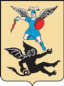 КОНТРОЛЬНО-СЧЕТНАЯ ПАЛАТА ГОРОДСКОГО ОКРУГА«ГОРОД АРХАНГЕЛЬСК»163000, Архангельская область, г. Архангельск, пл. В.И. Ленина, д.5, тел./факс: 606-782Заключениена проект решения Архангельской городской Думы  «О городском бюджете на 2022 год и на плановый период 2023 и 2024 годов»25 ноября 2021 годаКонтрольно-счетной палатой городского округа «Город Архангельск» в соответствии с пунктом 2 части 2 статьи 9 Федерального закона от 07.02.2011 № 6-ФЗ «Об общих принципах организации и деятельности контрольно-счетных органов субъектов Российской Федерации и муниципальных образований», пунктом 2 статьи 157 Бюджетного кодекса Российской Федерации, пунктом 2 части 1 статьи 8 Положения о контрольно-счетной палате городского округа «Город Архангельск», утвержденного решением Архангельской городской Думы от 25.04.2012 № 420, Планом деятельности контрольно-счетной палаты городского округа «Город Архангельск» на 2021 год, утвержденным распоряжением контрольно-счетной палаты от 29.12.2020 № 86р, подготовлено заключение на проект решения Архангельской городской Думы «О городском бюджете на 2022 год и на плановый период 2023 и 2024 годов» (далее – проект решения) на предмет соответствия проекта решения и представленных документов и материалов требованиям:- Бюджетного кодекса Российской Федерации (далее – БК РФ);- Положения о бюджетном процессе в муниципальном образовании «Город Архангельск», утвержденного решением Архангельского городского Совета депутатов от 17.12.2008 № 807 (далее - Положение о бюджетном процессе);- иных правовых актов.При подготовке заключения контрольно-счетная палата городского округа «Город Архангельск» (далее – контрольно-счетная палата) учитывала необходимость реализации положений Основных направлений бюджетной и налоговой политики городского округа «Город Архангельск» на 2022 год и на плановый период 2023 и 2024 годов, показатели прогноза социально-экономического развития муниципального образования «Город Архангельск» на 2022 год и на плановый период 2023 и 2024 годов, ожидаемое исполнение городского бюджета за 2021 год.1.Общие положения1.1. Согласно Положению о составлении проекта городского бюджета на очередной финансовый год и плановый период, утвержденному постановлением мэрии г.Архангельска от 10.04.2014 № 300 (с изменениями), непосредственное составление проекта городского бюджета осуществляет департамент финансов Администрации муниципального образования «Город Архангельск» (далее – департамент финансов).Постановлением Администрации городского округа «Город Архангельск» (далее – Администрация ГО «Город Архангельск») от 05.05.2021 № 834 утвержден График составления проекта городского бюджета на 2022 год и на плановый период 2023 и 2024 годов (далее – График составления проекта городского бюджета), согласно которому в частности осуществляется подготовка следующих документов: - проекта решения Архангельской городской Думы «О городском бюджете на 2022 год и на плановый период 2023 и 2024 годов», а также документов и материалов, представляемых в Архангельскую городскую Думу одновременно с указанным проектом;- проекта постановления Главы городского округа «Город Архангельск» «Об основных направлениях бюджетной и налоговой политики городского округа «Город Архангельск» на 2022 год и на плановый период 2023 и 2024 годов»;- проекта постановления Администрации городского округа «Город Архангельск» «О прогнозе социально-экономического развития на 2022 год и на плановый период 2023 и 2024 годов»;- изменений в Перечень муниципальных программ;- проекта распоряжения Администрации городского округа «Город Архангельск» «О сценарных условиях для расчета расходов городского бюджета на 2022 год и на плановый период 2023 и 2024 годов».В сроки, указанные в Графике составления проекта городского бюджета:- утверждены Основные направления бюджетной и налоговой политики городского округа «Город Архангельск» на 2022 год и на плановый период 2023 и 2024 годов (постановление Главы городского округа «Город Архангельск» от 01.10.2021 № 1979 «Об основных направлениях бюджетной и налоговой политики городского округа «Город Архангельск» на 2022 год и на плановый период 2023 и 2024 годов») (не позднее 1 октября);- одобрен Прогноз социально-экономического развития муниципального образования «Город Архангельск» на 2022 год и на плановый период 2023 и 2024 годов (далее – Прогноз социально-экономического развития на 2022-2024 годы) (постановление Администрации ГО «Город Архангельск» от 08.11.2021 № 2235 «О прогнозе социально-экономического развития муниципального образования «Город Архангельск» на 2022 год и на плановый период 2023 и 2024 годов») (не позднее 8 ноября);- утверждены Сценарные условия для расчета расходов городского бюджета на 2022 год и на плановый период 2023 и 2024 годов (распоряжение Администрации ГО «Город Архангельск» от 11.06.2021 № 2279р  «О сценарных условиях для расчета расходов городского бюджета на 2022 год и на плановый период 2023 и 2024 годов») (не позднее 15 июня).Изменения в Перечень муниципальных программ городского округа «Город Архангельск» внесены постановлением Администрации ГО «Город Архангельск» от 17.05.2021 № 878 «О внесении изменений в постановление мэрии города Архангельска от 7 апреля 2014 года № 285 и Перечень муниципальных программ муниципального образования «Город Архангельск».1.2. Проект решения подготовлен и внесен Администрацией ГО «Город Архангельск» на рассмотрение Архангельской городской Думы 15 ноября 2021 года, то есть в срок, установленный статьей 185 БК РФ, пунктом 3 решения Архангельской городской Думы от 22.09.2021 № 435 «Об особенностях составления, рассмотрения и утверждения проекта городского бюджета на 2022 год и на плановый период 2023 и 2024 годов» (не позднее 15 ноября).Перечень и содержание документов и материалов, представленных одновременно с проектом решения, соответствуют требованиям статей 184.1, 184.2 БК РФ, пунктов 4.1.2, п.4.1.3 Положения о бюджетном процессе.В соответствии с пунктом 3.2 статьи 160.1,  пунктом 4 статьи 160.2 БК РФ Администрацией ГО «Город Архангельск» постановлениями от 25.11.2021 № 2373 «Об утверждении Перечня главных администраторов доходов городского бюджета» и от 25.11.2021 № 2374 «Об утверждении Перечня главных администраторов источников финансирования дефицита городского бюджета» утверждены перечни главных администраторов доходов городского бюджета и главных администраторов источников финансирования дефицита городского бюджета.1.3. Согласно статье 6 Федерального закона от 28.06.2014 № 172-ФЗ «О стратегическом планировании в Российской Федерации» (далее – Федеральный закон         № 172-ФЗ) к  полномочиям органов местного самоуправления в сфере стратегического планирования в частности относится определение долгосрочных целей и задач муниципального управления и социально-экономического развития муниципального образования, согласованных с приоритетами и целями социально-экономического развития Российской Федерации и субъектов Российской Федерации, а также разработка, рассмотрение, утверждение (одобрение) и реализация документов стратегического планирования по вопросам, отнесенным к полномочиям органов местного самоуправления.В части 5 статьи 11 Федерального закона № 172-ФЗ определен перечень документов стратегического планирования, разрабатываемых на уровне муниципального образования, к которым относятся:1) стратегия социально-экономического развития муниципального образования;2) план мероприятий по реализации стратегии социально-экономического развития муниципального образования;3) прогноз социально-экономического развития муниципального образования на среднесрочный или долгосрочный период;4) бюджетный прогноз муниципального образования на долгосрочный период (в случае, если представительный орган муниципального образования принял решение о его формировании в соответствии с требованиями Бюджетного кодекса РФ (ст.170.1 БК РФ));5) муниципальные программы.В соответствии со статьей 39 Федерального закона № 172-ФЗ документы стратегического планирования, необходимые для обеспечения бюджетного процесса в муниципальных образованиях, разрабатываются, утверждаются (одобряются) и реализуются в соответствии с Бюджетным кодексом Российской Федерации; по решению органов местного самоуправления могут разрабатываться, утверждаться (одобряться) и реализовываться стратегия социально-экономического развития муниципального образования и план мероприятий по реализации стратегии социально-экономического развития муниципального образования.Порядком разработки, корректировки, осуществления мониторинга и контроля реализации стратегии социально-экономического развития городского округа «Город Архангельск», утвержденного постановлением Администрации МО «Город Архангельск» от 24.03.2020 № 573, установлено, что Стратегия социально-экономического развития городского округа «Город Архангельск» (далее - Стратегия) является документом стратегического планирования, определяющим цели и задачи муниципального управления и социально-экономического развития городского округа «Город Архангельск» на долгосрочный период; разрабатывается с учетом нормативных правовых актов стратегического планирования Российской Федерации, Архангельской области, муниципальных правовых актов городского округа «Город Архангельск» на период не менее 10 лет; утверждается решением Архангельской городской Думы. Реализация Стратегии осуществляется путем исполнения Плана мероприятий по реализации Стратегии, разработанного в соответствии с порядком, утвержденным Администрацией городского округа «Город Архангельск».На момент проведения экспертизы проекта решения Стратегия социально-экономического развития городского округа «Город Архангельск» решением Архангельской городской Думы не утверждена.Ранее постановлением мэра г. Архангельска от 20.03.2008 № 120 (в редакции постановления Главы муниципального образования «Город Архангельск» от 29.09.2017      № 1133) утверждена Стратегия социально-экономического развития муниципального образования «Город Архангельск» на период до 2020 года, постановлением Администрации МО «Город Архангельск» от 11.04.2018 № 428 (в редакции постановления Администрации МО «Город Архангельск» от 31.12.2019 № 2236) - План мероприятий по реализации стратегии социально-экономического развития муниципального образования «Город Архангельск» на период до 2020 года.Исходя из вышеизложенного следует, что органами местного самоуправления городского округа «Город Архангельск» не реализовано право утверждения (одобрения) и реализации документов стратегического планирования на период 2022-2031 годов, а именно: стратегии социально-экономического развития муниципального образования и плана мероприятий по реализации данной стратегии (ст.6, ч.5 ст.11, ч.2 ст.39 Федерального закона № 172-ФЗ).В представленный на экспертизу проект решения на основании постановления Администрации ГО «Город Архангельск» от 18.10.2021 № 2091 «Об установлении расходных обязательств городского округа «Город Архангельск» в сфере стратегического планирования» включены расходные обязательства на разработку стратегии социально-экономического развития городского округа «Город Архангельск» на 2022-2035 годы и плана мероприятий по реализации данной стратегии.1.4. В Стратегии социально-экономического развития Архангельской области до 2035 года, утвержденной областным законом от 18.02.2019 № 57-5-ОЗ, определены 4 приоритета социально-экономического развития Архангельской области, а именно:- сохранение и развитие человеческого капитала за счет повышения эффективности социальной инфраструктуры и качества социальных услуг;- создание пространства, комфортного для жизни, развитие инфраструктуры, а также формирование экологически устойчивых и экономически эффективных условий проживания людей и ведения экономической деятельности;- создание благоприятных условий для устойчивого экономического роста (формирование инвестиционно-привлекательной среды, повышение инновационной активности организаций, стимулирование трансфера технологий и активного взаимодействия бизнеса и науки, совершенствование кластерной политики);- консолидации населения и развитие гражданского общества (мобилизация и эффективное использование имеющегося социального капитала, развитие созидательных человеческих духовно-нравственных основ).Согласно областному закону от 29.06.2015 № 296-18-ОЗ «О стратегическом планировании в Архангельской области» государственные программы разрабатываются в соответствии с приоритетами социально-экономического развития, определенными стратегией социально-экономического развития Архангельской области с учетом отраслевых документов стратегического планирования Российской Федерации и стратегий социально-экономического развития макрорегионов.Постановлением Администрации ГО «Город Архангельск» от 17.05.2021 № 878 «О внесении изменений в постановление мэрии города Архангельска от 7 апреля 2014 года     № 285 и Перечень муниципальных программ муниципального образования «Город Архангельск» установлен перечень муниципальных программ, 6 из которых планируются к реализации в очередном году и плановом периоде со сроками их реализации 2012-2022 годы, 2018-2024 годы, 2019-2025 годы, 2022-2027 годы.Включенные в проект решения муниципальные программы («Развитие социальной сферы городского округа «Город Архангельск», «Комплексное развитие территории городского округа «Город Архангельск», «Совершенствование муниципального управления и профилактика терроризма, а также минимизация и (или) ликвидация последствий его проявлений на территории городского округа «Город Архангельск», «Развитие города Архангельска как административного центра Архангельской области», «Формирование современной городской среды на территории городского округа «Город Архангельск», «Переселение граждан из непригодного для проживания (аварийного) жилищного фонда в городском округе «Город Архангельск») нацелены на развитие городского округа «Город Архангельск», предусматривают по отдельным направлениям участие муниципалитета в реализации государственных программ  Архангельской области (Российской Федерации).Вместе с тем, оценить насколько отдельные направления расходов соответствуют целям социально-экономического развития городского округа «Город Архангельск» не представляется возможным в связи с отсутствием утвержденной Стратегии социально-экономического развития муниципального образования и  плана мероприятий по ее реализации.1.5. В соответствии со статьей 172 БК РФ составление проектов бюджетов основывается в частности на:- документах, определяющих цели национального развития Российской Федерации и направления деятельности органов публичной власти по их достижению;- основных направлениях бюджетной и налоговой политики муниципального  образования;-  прогнозе социально-экономического развития;- муниципальных программах (проектах муниципальных программ, проектах изменений указанных программ).Указом Президента РФ от 21.07.2020 № 474 «О национальных целях развития Российской Федерации на период до 2030 года» определены 5 национальных целей развития Российской Федерации на период до 2030 года, а именно: сохранение населения, здоровья и благополучия людей; возможность для самореализации и развития талантов;  комфортная и безопасная среда для жизни; достойный, эффективный труд и успешное предпринимательство; цифровая трансформация.Стратегические приоритеты Правительства Российской Федерации по достижению национальных целей развития и целевых показателей, характеризующих их достижение, на ближайшие 10 лет, определены в Едином плане по достижению национальных целей развития Российской Федерации на период до 2024 года и на плановый период до 2030 года, утвержденном распоряжением Правительства РФ от 01.10.2021 № 2765-р. Единый план также предусматривает установление показателей для оценки эффективности деятельности органов исполнительной власти субъектов Российской Федерации, соответствующих на региональном уровне показателям, характеризующим достижение национальных целей развития.Основными направлениями бюджетной и налоговой политики городского округа «Город Архангельск» на 2022 год и на плановый период 2023 и 2024 годов, утвержденными постановлением Главы городского округа «Город Архангельск» от 01.10.2021 № 1979, определено, что основной целью бюджетной и налоговой политики на 2022 год и на плановый период 2023 и 2024 годов является обеспечение сбалансированности и устойчивости городского бюджета с учетом текущей экономической ситуации. Для достижения указанной цели планируется обеспечить сохранение и развитие доходных источников городского бюджета, оптимизацию расходных обязательств города Архангельска, оптимизацию муниципального долга.Прогноз социально-экономического развития городского округа «Город Архангельск» на 2022-2024 годы разработан в двух вариантах (базовом и консервативном), которые согласно пояснительной записке к проекту решения определены исходя из прогноза социально-экономического развития Российской Федерации на 2022 год и на плановый период 2023 и 2024 годов.  При этом проект городского бюджета на 2022 год и на плановый период 2023 и 2024 годов составлен на основе базового варианта Прогноза социально-экономического развития городского округа «Город Архангельск» на 2022-2024 годы, характеризующего основные тенденции и параметры развития экономики в условиях консервативных траекторий изменения внешних и внутренних факторов при сохранении основных тенденций изменения эффективности использования ресурсов.2. Основные показатели городского бюджетаПроект городского бюджета сформирован на очередной финансовый год и на плановый период в «программном» формате. В проекте бюджета программные мероприятия составляют в 2022, 2023 и 2024 годах 97,0%, 	93,9% и 92,6%  соответственно.Основные характеристики проекта городского бюджета на 2022-2024 годы приведены ниже в таблице.Таблица (тыс.руб.)Основные показатели городского бюджета на 2022 год по сравнению с аналогичными утвержденными плановыми показателями на 2021 год запланированы с увеличением по доходам на 2,2%, по расходам – на 3,1%, по сравнению с показателями оценки ожидаемого исполнения городского бюджета за 2021 год – с уменьшением по доходам на 13,9%, по расходам на 13,2%.Городской бюджет на 2022 - 2024 годы сформирован на 2022 год с дефицитом, сбалансирован (ст.33 БК РФ). Дефицит городского бюджета по проекту решения на 2022 год (550 000,0 тыс.руб.) (п.3 ч.1 ст.1 проекта решения) соответствует ограничениям, установленным п.3 ст.92.1 БК РФ. Дефицит городского бюджета на 2022 год по сравнению с ожидаемым исполнением за 2021 год запланирован в размере большем на 4,4%, по сравнению с первоначально запланированным на 2021 год показателем  - на 25,6%; в 2020 году городской бюджет исполнен с профицитом в сумме 143 788,7 тыс.руб. 3. Доходы городского бюджета3.1. Основные показатели исполнения городского бюджета за 2019-2021 годы и проекта бюджета на 2022-2024 годы по доходам представлены ниже в таблице. Таблица  (тыс. рублей)  Согласно оценке ожидаемого исполнения городского бюджета по доходам за 2021 год исполнение по доходам в 2021 году ожидается в объеме 12 910 252,4 тыс. рублей, что превышает на 18,7% показатель прогнозируемого объема доходов городского бюджета на 2021 год, предусмотренного решением Архангельской городской Думы от 10.12.2020 №325 «О городском бюджете на 2021 год и на плановый период 2022 и 2023 годов», на 4,0% показатель исполнения по доходам 2020 года, на 22,9%  - показатель по доходам 2019 года.Общий объем доходов городского бюджета на 2022 год и на плановый период 2023 и 2024 годов к оценке ожидаемого исполнения городского бюджета по доходам за 2021 год прогнозируются со снижением на 2022 – 2024 годы: на 2022 год – на 1 800 098,8 тыс. рублей или на 13,9%, на 2023 год -   на 799 616 тыс. рублей или на 6,2%, на 2024 год – на 480 629,6 тыс. рублей или на 3,7%.Ожидаемый объем исполнения городского бюджета по налоговым и неналоговым доходам за 2021 год прогнозируется с увеличением по сравнению с исполнением по данным отчета об исполнении городского бюджета за 2020 год на 272 752,0 тыс. рублей или на 5,2% и по сравнению с данными отчета за 2019 год на 249 568,7 тыс. рублей или на 4,8%.  Динамика доходной части по налоговым и неналоговым поступлениям (отчетные данные за 2019 и 2020 годы, данные оценки за 2021 год, прогнозные данные на 2022-2024 годы) представлена ниже на диаграмме.Объем собственных доходов в разрезе налоговых и неналоговых поступлений, млн. рублей*Основные показатели налоговых и неналоговых доходов по проекту решения представлены ниже в таблице. Таблица (тыс. рублей)*сумма налога на совокупный доход применена с учетом единого налога на вмененный доход для отдельных видов деятельности (с 01.01.2021 не применяются положения главы 26.3 «Система налогообложения в виде единого налога на вмененный доход для отдельных видов деятельности» части второй Налогового кодекса Российской Федерации, в связи с чем, в 2021 году отражено поступление единого налога на вменный доход для отдельных видов деятельности за 2020 год и погашение задолженности прошлых лет по его уплате). В соответствии с проектом решения собственные доходы городского бюджета на 2022, 2023 и 2024 годы имеют тенденцию роста к показателю предыдущего года:- в 2022 году - на 343 333,7 тыс. рублей или на 6,7% к показателю уточненного прогноза доходов по состоянию на 01.10.2021; - в 2023 году - на 135 416,9 тыс. рублей или на 2,5% к прогнозу на 2022 год, на 478 750,6 тыс. рублей или на 9,3% к показателю уточненного прогноза доходов по состоянию на 01.10.2021;- в 2024 году - на 161 073,0 тыс. рублей или на 2,9% к прогнозу на 2023 год, на  296 489,9 тыс. рублей или на 5,4% к прогнозу на 2022 год, на 639 823,6 тыс. рублей или на 12,4% к показателю уточненного прогноза доходов по состоянию на 01.10.2021.3.2. Налоговые доходыСогласно проекту решения налоговые доходы на 2022 году запланированы в сумме 4 898,1 млн. рублей или 89,0% от объема налоговых и неналоговых доходов и 44,1% от прогнозируемого общего объема доходов городского бюджета. Наибольший удельный вес в структуре налоговых доходов занимает налог на доходы физических лиц (78,3%), налог, взимаемый в связи с применением упрощенной системы налогообложения (8,8%), единый сельскохозяйственный налог и земельный налог (2,8%). Структура налоговых поступлений в разрезе видов доходов представлена ниже на диаграмме.Структура налоговых поступлений в разрезе видов доходов (%)Налоговые доходы на 2022 год прогнозируются с ростом: к показателю уточненного прогноза доходов по состоянию на 01.10.2021 - на 383 373,4 тыс. рублей или на 8,5%, к отчетным данным 2020 года - на 405 996,1 тыс. рублей или на 9,0%. Увеличение налоговых доходов городского бюджета на 2022 год, относительно показателя уточненного прогноза доходов по состоянию на 01.10.2021, ожидается, прежде всего, за счет планируемого роста поступлений по налогу на доходы физических лиц, налога, взимаемого в связи с применением упрощенной системы налогообложения и по налогу на имущество физических лиц.Так, объем прогнозируемого на 2022 год прироста налоговых доходов обеспечивается за счет налога на доходы физических лиц (на 234 505,7 тыс. рублей), налога, взимаемого в связи с применением упрощенной системы налогообложения (на 143 298,8 тыс. рублей), налога на имущество (на 23 129,9 тыс. рублей), акцизы на автомобильный бензин, прямогонный бензин, дизельное топливо, моторные масла для дизельных и (или) карбюраторных (инжекторных) двигателей, производимые на территории Российской Федерации (на 2 835,2 тыс. рублей),  налога, взимаемого в связи с применением патентной системы налогообложения (на 4 616,2 тыс. рублей), государственной пошлины (на 5 636,3 тыс. рублей).По единому сельскохозяйственному налогу и земельному налогу данные прогноза на 2022 год соответствуют данным уточненного прогноза доходов по состоянию на 01.10.2021.Налог на доходы физических лицОсновным источником собственных доходов городского бюджета на 2022 год и на плановый период 2023 и 2024 годов остается налог на доходы физических лиц (далее – НДФЛ) с удельным весом в объеме налоговых поступлений  78,2% - в 2022 году, 77,5% - в 2023 году и 77,0% - в 2024 году.		На 2022 год поступление НДФЛ прогнозируется в сумме 3 830 023,4 тыс. рублей, что относительно показателя уточненного прогноза доходов по состоянию на 01.10.2021 (3 595 517,7 тыс. рублей) составляет 106,5%,  на 2023 год – 3 910 581,1 тыс. рублей  или 102,1% к  аналогичному  показателю  2022  года,  на 2024 год – 4 006 657,3 тыс. рублей или 102,5% к аналогичному показателю 2023 года.Рост ожидаемых поступлений НДФЛ в бюджетном цикле 2022-2024 годов связан с прогнозируемым согласно данным Прогноза социально-экономического развития городского округа «Город Архангельск» на 2022 год и на плановый период 2023 и 2024 годов увеличением фонда начисленной заработной платы работников организаций по полному кругу с учетом филиалов и структурных подразделений в 2022 году на 2,7% к данным оценки на 2021 год, в 2023 году и 2024 году - на 1,9% и 2,0% соответственно к прогнозным данным на 2022 год и 2023 год.При расчете объема поступлений НДФЛ на 2022-2024 годы применен норматив отчислений от налога на доходы физических лиц в городской бюджет, установленный пунктом 2 статьи 61.2 Бюджетного кодекса Российской Федерации, в размере 15% и дополнительный норматив отчислений, установленный пунктом 3 статьи 3 закона Архангельской области от 22.10.2009 №78-6-ОЗ «О реализации полномочий Архангельской области в сфере регулирования межбюджетных отношений», в размере 21,5 %. Акцизы на автомобильный бензин, прямогонный бензин, дизельное топливо, моторные масла для дизельных и (или) карбюраторных (инжекторных) двигателей, производимые на территории Российской ФедерацииПоступление доходов от уплаты акцизов на автомобильный и прямогонный бензин, дизельное топливо, моторные масла для дизельных и (или) карбюраторных (инжекторных) двигателей, производимые на территории Российской Федерации, в городской бюджет на 2022 год запланировано в объеме 30 541,0 тыс. рублей, что на 2 835,2 тыс. рублей или на 10,2% больше аналогичного показателя уточненного прогноза доходов по состоянию на 01.10.2021. Согласно данным проекта решения увеличение в 2022 году объема поступлений доходов от уплаты акцизов на автомобильный и прямогонный бензин, дизельное топливо, моторные масла для дизельных и (или) карбюраторных (инжекторных) двигателей, производимые на территории Российской Федерации, рассчитано исходя из данных министерства финансов Архангельской области с одновременным увеличением дифференцированного норматива отчислений в городской бюджет с 0,70544% в 2021 году до 0,70854% в 2022 году.На плановый период 2023 и 2024 годов прогноз поступлений доходов от уплаты акцизов на автомобильный и прямогонный бензин, дизельное топливо, моторные масла для дизельных и (или) карбюраторных (инжекторных) двигателей, производимые на территории Российской Федерации, рассчитан исходя из установленного Приложением №2 к проекту областного закона «Об областном бюджете на 2022 год и на плановый период 2023 и 2024 годов» дифференцированного норматива отчислений от акцизов на автомобильный и прямогонный бензин, дизельное топливо, моторные масла для дизельных и (или) карбюраторных (инжекторных) двигателей, производимые на территории Российской Федерации, в бюджет городского округа «Город Архангельск» на 2022 год и плановый период 2023 и 2024 годов в размере 0,70854% и составляет в 2023 году – 32 039,6 тыс. рублей (104,9% к показателю 2022 года), в 2024 году – 33 467,7 тыс. рублей (104,5% к показателю 2023 года).Налог, взимаемый в связи с применением упрощенной системы налогообложенияПоступление налога, взимаемого в связи с применением упрощенной системы налогообложения предусмотрен в объеме: на 2022 год – 432 740,8 тыс. рублей (149,5% к данным уточненного прогноза доходов по состоянию на 01.10.2021), на 2023 год – 472 839,9 тыс. рублей или 109,3% к аналогичному показателю 2022 года, на 2024 год – 502 489,8 тыс. рублей или 106,3% к аналогичному показателю 2023 года.  Согласно пояснительной записке к проекту решения прогноз поступления налога, взимаемого в связи с применением упрощенной системы налогообложения, рассчитан ИФНС России по г. Архангельску на 2022 год и на плановый период 2023 и 2024 годов исходя из ожидаемой оценки поступлений налога в консолидированный бюджет Архангельской области за 2021 год, ежегодной динамики роста валового регионального продукта и установленного норматива отчислений в бюджеты муниципальных образований Архангельской области в размере 15,0%.Единый сельскохозяйственный налог Согласно Реестру источников доходов городского бюджета на 2022 год и на плановый период 2023 и 2024 годов главным администратором доходов по единому сельскохозяйственному налогу является Управление Федеральной налоговой службы по Архангельской области и Ненецкому автономному округу.В проекте решения объем поступлений единого сельскохозяйственного налога предусмотрен в объеме: на 2022 и 2023 годы – 138 000,2 тыс. рублей (100,0 % к данным уточненного прогноза доходов по состоянию на 01.10.2021), на 2024 год – 158 000,2 тыс. рублей (114,5% к прогнозу на 2022 и 2023 годы).По данным уточненного прогноза доходов по состоянию на 01.10.2021 поступление в 2021 году единого сельскохозяйственного налога оценивается в размере 137 993,0 тыс. рублей, что составляет 93,7% от первоначально заложенных в прогнозируемый общий объем доходов городского бюджета на 2021 год поступлений по данному источнику дохода.В соответствии с пунктом 2.9 Методики расчета налогового потенциала и индекса бюджетных расходов муниципального района (городского округа), утвержденной областным законом от 22.10.2009 №78-6-ОЗ «О реализации полномочий Архангельской области в сфере регулирования межбюджетных отношений», постановлением министерства финансов Архангельской области от 29.10.2021 №39-пф утверждены отдельные показатели для расчета дотаций на выравнивание бюджетной обеспеченности поселений и дотаций на выравнивание бюджетной обеспеченности муниципальных районов (муниципальных округов, городских округов) на 2022 год и на плановый период 2023 и 2024 годов. Согласно Приложению №2 к постановлению министерства финансов Архангельской области от 29.10.2021 №39-пф индекс, отражающий увеличение объема доходов субъектов предпринимательства, применяющих систему единого сельскохозяйственного налога, в 2022 году по сравнению с 2021 годом составляет 1,0432; значение вышеуказанного индекса в 2023 и 2024 годах по сравнению с 2022 и 2023 годами составляет 1,0388 и 1,0397 соответственно,  что свидетельствует о ежегодном росте поступлений доходов от единого сельскохозяйственного налога.Налог, взимаемый в связи с применением патентной системы налогообложенияПоступление налога, взимаемого в связи с применением патентной системы налогообложения, на 2022 год планируется в сумме 69 692,2 тыс. рублей (107,1% к данным уточненного прогноза доходов по состоянию на 01.10.2021), на 2023 год – в сумме 72 619,2 тыс. рублей или 104,2% к аналогичному показателю 2022 года, на 2024 год – в сумме 77 940,3 тыс. рублей или 107,3% к аналогичному показателю 2023 года.  Согласно пояснительной записке к проекту решения прогноз поступления налога, взимаемого в связи с применением патентной системы налогообложения, рассчитан ИФНС России по г. Архангельску на 2022 год и на плановый период 2023 и 2024 годов исходя из ожидаемой оценки поступлений налога за 2021 год и ежегодной динамики роста валового регионального продукта.Налог на имущество  физических лицСогласно проекту решения поступление налога на имущество физических лиц на 2022 год и на плановый период 2023 и 2024 годов прогнозируется на 2022 год в сумме 156 921,9 тыс. рублей, что относительно показателя уточненного прогноза доходов по состоянию на 01.10.2021 (133 792,0 тыс. рублей) составляет 117,3%,  на 2023 год –     177 059,0 тыс. рублей или 112,8%  к  аналогичному  показателю  2022  года,  на 2024 год – 184 720,1 тыс. рублей или 104,3% к аналогичному показателю 2023 года.Согласно пояснительной записке к проекту решения прогноз поступления налога на имущество физических лиц на 2022 год и на плановый период 2023 и 2024 годов рассчитан ИФНС России по г. Архангельску исходя из полной кадастровой стоимости объектов налогообложения с учетом ограничений, установленных Налоговым кодексом Российской Федерации, а также с учетом решения Архангельской городской Думы от 27.11.2019 №172 «О внесении изменений и дополнения в решение Архангельской городской Думы от 26.11.2014 №186 «О налоге на имущество физических лиц на территории городского округа «Город Архангельск» (в редакции решений от 22.04.2020 №230 и от 23.09.2020 №281), устанавливающих льготу.Земельный налог В проекте решения объем поступлений земельного налога предусмотрен на 2022, 2023 и 2024 годы в сумме 142 407,2 тыс. рублей (100% к данным уточненного прогноза доходов по состоянию на 01.10.2021). Поступление земельного налога в 2021 году оценивается в размере 142 407,2 тыс. рублей, что составляет 95,4% от первоначально заложенных в прогнозируемый общий объем доходов городского бюджета на 2021 год поступлений по данному налогу.В соответствии с пояснительной запиской к проекту решения прогноз поступления земельного налога на 2022 год и на плановый период 2023 и 2024 годов рассчитан ИФНС России по г. Архангельску исходя из кадастровой стоимости объектов налогообложения, установленной постановлением министерства имущественных отношений Архангельской области от 21.11.2019 №16-п «Об утверждении результатов определения кадастровой стоимости земельных участков в составе земель населенных пунктов и земель сельскохозяйственного назначения на территории Архангельской области», с учетом ограничений, установленных Налоговым кодексом Российской Федерации. Государственная пошлинаСогласно прогнозу поступления доходов поступления государственной пошлины на 2022 год и на плановый период 2023 и 2024 годов составят: в 2022 году – 97 725,3 тыс. рублей или 106,1% относительно показателя уточненного прогноза доходов по состоянию на 01.10.2021, в 2023 году – 97 838,3 тыс. рублей или 100,1% к аналогичному показателю 2022 года, в 2024 году – 97 955,9 тыс. рублей или 100,1 % к аналогичному показателю 2023 года.  Согласно пояснительной записке к проекту решения прогноз поступлений государственной пошлины на 2022 год и на плановый период 2023 и 2024 годов рассчитан главными администраторами доходов городского бюджета исходя из динамики поступлений за предыдущие годы, оценки ожидаемого поступления за 2021 год, а также прогнозируемого количества заявлений на выдачу специального разрешения на движение по автомобильным дорогам транспортных средств, осуществляющих перевозки опасных, тяжеловесных и (или) крупногабаритных грузов.3.3. Неналоговые доходыВ структуре налоговых и неналоговых доходов по данным отчета об исполнении городского бюджета за 2020 год, уточненного прогноза доходов по состоянию на 01.10.2021 и прогноза доходов на 2022 год и плановый период 2023 и 2024 годов доля неналоговых доходов в объеме собственных доходов городского бюджета динамично снижается: с 13,9% в 2020 году до 10,3% в прогнозном 2024 году.Таблица (тыс. рублей)Сокращение доли неналоговых доходов к налоговым и неналоговым доходам по прогнозным данным на 2022 год и плановый период 2023 и 2024 годов к уточненным данным прогноза доходов по состоянию на 01.10.2021 обусловлено не только увеличением объема налоговых доходов, но и уменьшением объема поступлений неналоговых доходов: в 2022 году – на 118 437,2 тыс. рублей (или на 16,4% к данным отчета за 2020 год) и на 40 039,7 тыс. рублей (или на 6,2% к данным уточненного прогноза доходов по состоянию на 01.10.2021), в 2023 году – на 49 955,3 тыс. рублей (на 7,7% к данным уточненного прогноза доходов по состоянию на 01.10.2021) и на 9 915,6 тыс. рублей (на 1,6% к данным прогноза доходов на 2022 год); в 2024 году – на 9 096,6 тыс. рублей (на 1,5% к  данным прогноза доходов на 2022 год).Согласно прогнозу поступления доходов наибольшее увеличение в абсолютном размере по неналоговым доходам в 2022 году по сравнению с данными уточненного прогноза доходов по состоянию на 01.10.2021 отмечается по плате за негативное воздействие на окружающую среду (на 14 622,0 тыс. рублей) с удельным весом в общей сумме неналоговых поступлений 3,4% и по прочим неналоговым доходам (на 2 121,1 тыс. рублей), доля которых в общей сумме неналоговых поступлений составляет 0,8%.Доходы от использования имущества, находящегося в государственной и муниципальной собственностиДоходы от использования имущества, находящегося в государственной и муниципальной собственности, подлежащие зачислению в городской бюджет, прогнозируются на 2022 год в сумме 402 370,5 тыс. рублей, на 2023 год – в сумме 394 133,9 тыс. рублей, на 2024 год – в сумме 396 468,1 тыс. рублей.В 2022 году со снижением к данным уточненного прогноза доходов по состоянию на 01.10.2021 спрогнозировано поступление:- доходов в виде прибыли, приходящейся на доли в уставных (складочных) капиталах хозяйственных товариществ и обществ, или дивидендов по акциям, принадлежащим городским округам – на 1 278,6 тыс. рублей или на 10,4%;- доходов, получаемых в виде арендной платы, а также средства от продажи права на заключение договоров аренды за земли, находящиеся в собственности городских округов (за исключением земельных участков муниципальных бюджетных и автономных учреждений) – на 32 504,4 тыс. рублей или на 62,1%;- доходов от перечисления части прибыли, остающейся после уплаты налогов и иных обязательных платежей муниципальных унитарных предприятий, созданных городскими округами – на 1 230,0 тыс. рублей или на 43,3%.С ростом на 9 599,0 тыс. рублей или на 43,4% к данным уточненного прогноза доходов по состоянию на 01.10.2021 спрогнозировано поступление платы, поступившей в рамках договора за предоставление права на размещение и эксплуатацию нестационарного торгового объекта, установку и эксплуатацию рекламных конструкций на землях или земельных участках, находящихся в собственности городских округов, и на землях или земельных участках, государственная собственность на которые не разграничена.Плата за негативное воздействие на окружающую среду Согласно пояснительной записке к проекту решения прогноз поступления платы за негативное воздействие на окружающую среду рассчитан Северным Межрегиональным Управлением Федеральной службы по надзору в сфере природопользования на 2022 год и на плановый период 2023 и 2024 годов в сумме  20 640,0 тыс. рублей ежегодно, в соответствии с Правилами исчисления и взимания платы за негативное воздействие на окружающую среду, утвержденными постановлением Правительства Российской Федерации от 30.03.2017 №255,с учетом изменения порядка исчисления платы за негативное воздействие на окружающую среду в соответствии с постановлением Правительства Российской Федерации от 13.09.2016 №913 «О ставках платы за негативное воздействие на окружающую среду и дополнительных коэффициентах».Данный вид неналоговых доходов на 2022 год и на плановый период 2023 и 2024 годов спрогнозирован в 3,4 раза больше к показателю уточненного прогноза доходов по состоянию на 01.10.2021 (6 018,0 тыс. рублей).Доходы от оказания платных услуг (работ) и компенсации затрат государстваПрогноз поступления доходов от оказания платных услуг (работ) и компенсации затрат государства на 2022 год составляет 87 583,8 тыс. рублей, на 2023 год – 87 992,9 тыс. рублей, на 2024 год – 88 170,4 тыс. рублей. Согласно пояснительной записке к проекту решения прогноз данного вида доходов рассчитан главными администраторами доходов городского бюджета исходя из динамики поступлений доходов от оказания платных услуг (работ) и компенсаций затрат государства за предыдущие годы.Прогнозные поступления доходов от оказания платных услуг (работ) и компенсации затрат государства в 2022 году к показателю отчета за 2020 год (68 922,3 тыс. рублей) составляют 127,1%, к показателю уточненного прогноза доходов по состоянию на 01.10.2021 (87 767,7 тыс. рублей) - 99,8%. Основная доля поступлений доходов от оказания платных услуг (работ) и компенсации затрат государства в 2022 году и плановом периоде 2023 и 2024 годов приходится на прочие доходы от оказания платных услуг (работ), оказываемых муниципальным казенным учреждением «Центр бухгалтерского и экономического развития» в 2022 году составит 80,0%, в 2023 году – 80,1% и в 2024 году – 80,2% в общем объеме поступлений доходов от оказания платных услуг (работ) и компенсации затрат государства.Доходы от продажи материальных и нематериальных активовСогласно прогнозу поступление доходов от продажи материальных и нематериальных активов планируется: на 2022 год в размере 63 598,7 тыс. рублей, на 2023 год – в размере 62 072,4 тыс. рублей, на 2024 год – в размере 60 545,7 тыс. рублей.По прогнозным данным на 2022 год доходы от продажи материальных и нематериальных активов на 2022 год запланированы со снижением к аналогичному показателю по состоянию на 01.10.2021 (114 456,4 тыс. рублей) на 50 857,7 тыс. рублей или на 44,4%.По сравнению с данными отчета за 2020 год объем поступлений доходов от продажи материальных и нематериальных активов в 2022 году снижен на 17 513,4 тыс. рублей или на 21,6%.Согласно данным прогноза на 2022 год по доходам от продажи материальных и нематериальных активов запланировано снижение доходов к показателю уточненного прогноза  доходов по состоянию на 01.10.2021:- от приватизации имущества, находящегося в собственности городского округа «Город Архангельск», в части приватизации нефинансовых активов имущества казны, - на 60 500,5 тыс. рублей (или на 57,3%);- от продажи земельных участков, находящихся в муниципальной собственности  – на 831,1 тыс. рублей (или на 27,7%);- от платы за увеличение площади земельных участков, находящихся в частной собственности, в результате перераспределения таких земельных участков и земель (или) земельных участков, государственная собственность на которые не разграничена – на 278,9 тыс. рублей (или на 63,5%). В 2022 году запланировано увеличение доходов от продажи квартир и иных жилых помещений на 752,2 тыс. рублей (или в 2,7 раза) и доходов от продажи земельных участков, государственная собственность на которые не разграничена – на 10 000,6 тыс. рублей (или в 3,0 раза) к показателю уточненного прогноза  доходов по состоянию на 01.10.2021.Доходы от продажи материальных и нематериальных активов на прогнозный период 2023-2024 годов динамично снижаются к показателю уточненного прогноза  доходов по состоянию на 01.10.2021: на 2023 год на 52 384,0 тыс. рублей или на 45,8%, на 2024 год – на 53 910,7 тыс. рублей или на 47,1%. Снижение общего прогнозного объема поступления доходов от продажи материальных и нематериальных активов в 2023-2024 годов спрогнозировано в основном за счет сокращения доходов от приватизации имущества, находящегося в собственности городского округа «Город Архангельск» в части приватизации нефинансовых активов имущества казны (поступление данного вида доходов на 2023 год спрогнозировано в объеме 43 465,2 тыс. рублей или 96,6% к данным прогноза доходов на 2022 год; на 2024 год – 41 927,3 тыс. рублей или 96,5% к данным прогноза доходов на 2023 год).Штрафы, санкции, возмещение ущербаПрогнозный объем поступлений штрафов, санкций, возмещения ущерба запланирован на 2022 год в сумме 25 377,2 тыс. рублей или 99,6% к уточненному прогнозу доходов по состоянию на 01.10.2021, на 2023 год – в сумме 24 815,4 тыс. рублей или 97,8% к данным прогноза доходов на 2022 год, на 2024 год – в сумме 24 649,4 тыс. рублей или 99,3% к данным прогноза доходов на 2023 год. Прочие неналоговые доходы Прогнозный объем поступлений в доход городского бюджета прочих неналоговых доходов запланирован в сумме 5 121,1 тыс. рублей - на 2022 – 2024 годы ежегодно. По сравнению с уточненным прогнозом доходов по состоянию на 01.10.2021 в 2022 – 2024 годах увеличение объема поступлений прочих неналоговых доходов запланировано на 2 121,0 тыс. рублей или на 70,7% .Согласно пояснительной записке к проекту решения прогноз поступления прочих неналоговых доходов рассчитан департаментом муниципального имущества Администрации городского округа «Город Архангельск» исходя  из  динамики поступления доходов от платы за фактическое пользование земельными участками, государственная собственность на которые не разграничена, без оформления договорных отношений и от платы за выдачу разрешения на использование таких земельных участков за 2019 – 2020 годы. 3.4. Безвозмездные поступленияВ проекте решения безвозмездные поступления характеризуется следующими данными:                                                                                                                          Таблица (тыс. рублей)Прогнозируемый объем безвозмездных поступлений в городской бюджет на бюджетный цикл 2022 - 2024 годов планируется сокращением в 2022 году на 1 813 638,9 тыс. рублей  или  на  24,4%  к  показателю  уточненного  прогноза исполнения доходов по состоянию на 01.10.2021, в 2023 году - на 948 573,6 тыс. рублей или на 12,8% к показателю уточненного прогноза исполнения доходов по состоянию на 01.10.2021, в 2024 году – на 790 659,6 тыс. рублей или на 10,7% к показателю уточненного прогноза исполнения доходов по состоянию на 01.10.2021 года.На 2022 год и на плановый период 2023 и 2024 годов к показателю уточненного прогноза исполнения доходов по состоянию на 01.10.2021: - сокращен объем субсидий бюджетам бюджетной системы Российской Федерации (межбюджетных субсидий): на 1 165 898,2 тыс. рублей или на 60,6% в 2022 году, на        392 958,4 тыс. рублей или на 20,4% в 2023 году и на 594 025,1 тыс. рублей или на 30,9%  в 2024 году;- увеличен объем субвенций бюджетам бюджетной системы Российской Федерации: на 354 153,7 тыс. рублей или на 7,9% в 2022 году, на 481 782,2,0 тыс. рублей или на 10,8% в 2023 году, на 839 679,5 тыс. рублей или на 18,8% в 2024 году;-  сокращен объем иных межбюджетных трансфертов: на 1 043 793,3 тыс. рублей или в 29,6 раз в 2022 году, на 1 079 296,3 тыс. рублей или в 1 066,6 раз в 2023 году и на   1 078 212,9 тыс. рублей или в 515,3 раз  в 2024 году.Поступление субсидий из областного бюджета прогнозируется на 2022 год в общем объеме 756 532,8 тыс. рублей, на 2023 год - в общем объеме 1 529 472,6 тыс. рублей, на 2024 год – в общем объеме 1 328 405,9 тыс. рублей.В 2022 году из областного бюджета планируется поступление субсидий на:- осуществление дорожной деятельности в отношении автомобильных дорог общего пользования местного значения, а также капитального ремонта и ремонта дворовых территорий многоквартирных домов, проездов к дворовым территориям многоквартирных домов населенных пунктов – в сумме 124 706,4 тыс. рублей (16,5% от общего объема субсидий);- обеспечение мероприятий по переселению граждан из аварийного жилищного фонда, в том числе переселению граждан из аварийного жилищного фонда с учетом необходимости развития малоэтажного жилищного строительства, за счет средств, поступивших от государственной корпорации – Фонда содействия реформированию жилищно-коммунального хозяйства – 283 248,4 тыс. рублей (37,4% от общего объема субсидий);- обеспечение мероприятий по переселению граждан из аварийного жилищного фонда, в том числе переселению граждан из аварийного жилищного фонда с учетом необходимости развития малоэтажного жилищного строительства, за счет средств бюджетов  – 5 780,6 тыс. рублей (0,8% от общего объема субсидий);- организацию бесплатного горячего питания обучающихся, получающих начальное общее образование в государственных и муниципальных образовательных организациях Архангельской области – 216 052,8 тыс. рублей (28,6% от общего объема субсидий);- капитальный ремонт зданий дошкольных образовательных организаций – 30 800,0 тыс. рублей (4,1% от общего объема субсидий);- укрепление материально-технической базы муниципальных дошкольных образовательных организаций – 7 846,2 тыс. рублей (1,0 % от общего объема субсидий);- укрепление материально-технической базы пищеблоков и столовых муниципальных общеобразовательных организаций Архангельской области в целях создания условий для организации горячего питания, обучающихся, получающих начальное общее образование – 3 030,1 тыс. рублей (0,4% от общего объема субсидий);- мероприятия в сфере общественного пассажирского транспорта и транспортной инфраструктуры (в части субсидий местным бюджетам) за счет дотации (гранта) из федерального бюджета (на разработку проектной документации на реконструкцию привокзальной площади 60-летия Октября в г. Архангельске) – 11 050,0 тыс. рублей (1,5% от общего объема субсидий);- строительство кладбища в деревне Валдушки в рамках реализации государственной программы Архангельской области «Охрана окружающей среды, воспроизводство и использование природных ресурсов Архангельской области» - 73 749,5 тыс. рублей (9,7% от общего объема субсидий);- прочих субсидий – 268,8 тыс. рублей (0,03% от общего объема субвенций), в том числе на создание условий для обеспечения поселений и жителей городских округов услугами торговли – 20,5 тыс. рублей; модернизацию библиотек в части комплектования книжных фондов муниципальных библиотек в сумме 248,3 тыс. рублей (0,03% от общего объема субсидий). Сокращение в 2022-2024 годах поступлений субсидий по сравнению с показателем уточненного прогноза доходов по состоянию на 01.10.2021 связано, прежде всего, с тем, что в очередном финансовом году и плановом периоде не включены отдельные субсидии (по созданию дополнительных мест для детей в возрасте от 1,5 до 3 лет в образовательных организациях, осуществляющих образовательную деятельность по образовательным программам дошкольного образования; на благоустройство зданий государственных и муниципальных общеобразовательных организаций в целях соблюдения требований к воздушно-тепловому режиму, водоснабжению и канализации; на софинансирование капитальных вложений в объекты муниципальной собственности и другие). Объем субвенций запланирован на 2022 год в общем объеме 4 814 361,6 тыс. рублей, на 2023 год – 4 941 990,1 тыс. рублей, на 2024 год – 5 299 887,4 тыс. рублей. В 2022 году из областного бюджета планируется  поступление субвенций на:- выполнение передаваемых полномочий субъектов Российской Федерации в размере 120 965,4 тыс. рублей (2,5% от общего объема субвенций), в том числе на осуществление государственных полномочий: по осуществлению лицензионного контроля в сфере осуществления предпринимательской деятельности по управлению многоквартирными домами в сумме 2 954,8 тыс. рублей; по формированию торгового реестра - 210,0 тыс. рублей; в сфере охраны труда - 1 477,4 тыс. рублей; по финансовому обеспечению оплаты стоимости набора продуктов питания в оздоровительных лагерях с дневным пребыванием детей - 13 201,3 тыс. рублей; по предоставлению компенсации расходов на оплату жилых помещений, отопления и освещения педагогическим работникам муниципальных образовательных организаций муниципальных образований Архангельской области, расположенных в сельской местности, рабочих поселках (поселках городского типа) - 4 919,2 тыс. рублей; по выплате вознаграждений профессиональным опекунам - 4 160,7 тыс. рублей; по регистрации и учету граждан, имеющих право на получение жилищных субсидий в связи с переселением из районов Крайнего Севера и приравненных к ним местностей  - 21,0 тыс. рублей; на выполнение государственных полномочий по предоставлению лицам, являющимся собственниками жилых помещений в многоквартирных домах, расположенных на территории Архангельской области и признанных в установленном порядке аварийными и подлежащими сносу или реконструкции, дополнительных мер поддержки по обеспечению жилыми помещениями – 94 021,0 тыс. рублей;- компенсацию части платы, взимаемой с родителей (законных представителей) за присмотр и уход за детьми, посещающими образовательные организации, реализующие образовательные программы дошкольного образования – 216 009,9 тыс. рублей (4,5% от общего объема субсидий);- предоставление жилых помещений детям-сиротам и детям, оставшимся без попечения родителей, лицам из их числа по договорам найма специализированных жилых помещений (в рамках соглашения между Министерством просвещения Российской Федерации и Правительством Архангельской области) в общем размере  25 229,2 тыс. рублей (0,5% от общего объема субвенций); - осуществление полномочий по составлению (изменению) списков кандидатов в присяжные заседатели федеральных судов общей юрисдикции в Российской Федерации в размере 1 658,4 тыс. рублей (0,03% от общего объема субвенций);- на ежемесячное денежное вознаграждение за классное руководство педагогическим работникам государственных и муниципальных общеобразовательных организаций в размере 191 516,7 тыс. рублей (4,0% от общего объема субвенций); - осуществление государственных полномочий по созданию комиссий по делам несовершеннолетних и защите их прав, по организации и осуществлению деятельности по опеке и попечительству и государственных полномочий в сфере административных правонарушений (единая субвенция бюджетам городских округов) в общем размере 58 089,5 тыс. рублей (1,2% от общего объема субвенций);- реализацию образовательных программ в размере 4 071 204,3 тыс. рублей (84,6% от общего объема субвенций);-	 предоставление жилых помещений детям-сиротам и детям, оставшимся без попечения родителей, лицам из их числа по договорам найма специализированных жилых помещений в общем размере 129 688,2 тыс. рублей (6,7% от общего объема субвенций). Поступление из областного бюджета иных межбюджетных трансфертов прогнозируется на 2022 год в сумме 36 515,9 тыс. рублей, на 2023 год – в сумме 1 012,9 тыс. рублей, на 2024 год – в сумме 2 096,3 тыс. рублей. Сокращение в 2022-2024 годах поступлений иных межбюджетных трансфертов по сравнению с показателем уточненного прогноза доходов по состоянию на 01.10.2021 связано прежде всего с тем, что в очередном финансовом году и плановом периоде не включены прогнозные показатели по поступлению межбюджетных трансфертов на организацию транспортного обслуживания населения на пассажирских муниципальных маршрутах водного транспорта и ремонт автомобильных дорог в рамках реализации национального проекта «Безопасные и качественные дороги».В 2022 году поступление иных межбюджетных трансфертов из областного бюджета планируется на:- развитие территориального общественного самоуправления в Архангельской области в размере 685,4 тыс. рублей (1,9% от общего объема иных межбюджетных трансфертов);- частичное возмещение расходов по предоставлению мер социальной поддержки квалифицированных специалистов учреждений культуры и образовательных организаций (кроме педагогических работников), финансируемых из местных бюджетов, проживающих и работающих в сельских населенных пунктах, рабочих поселках (поселках городского типа), в размере 3,6 тыс. рублей (0,0098% от общего объема иных межбюджетных трансфертов);- обеспечение равной доступности услуг общественного транспорта для категорий граждан, установленных статьями 2 и 4 Федерального закона от 12.01.1995 № 5-ФЗ «О ветеранах», в размере 826,9 тыс. рублей (2,3% от общего объема иных межбюджетных трансфертов);- на благоустройство территорий городского округа «Город Архангельск» в размере 35 000,0 тыс. рублей (95,8% от общего объема иных межбюджетных трансфертов).4. Расходы городского бюджета4.1. Проектом решения расходы городского бюджета на 2022 год и на плановый период 2023 и 2024 годов предусмотрены в объеме 11 660 153,6 тыс. руб., 11 747 835,8 тыс. руб. и 11 958 122,8 тыс. руб. соответственно, в том числе условно утвержденные расходы на плановый период 2023 и 2024 годов – 362 800,0 тыс. руб. и 471 500,0 тыс. руб. соответственно. Темпы роста и размер отклонений бюджетных ассигнований на 2022-2024 годы по сравнению с предыдущими периодами приведены ниже в таблице.                                                                                                                                          Таблица (тыс.рублей)Согласно проекту решения расходы городского бюджета на 2022 год по сравнению с расходами на 2021 год, утвержденными решением Архангельской городской Думы от 10.12.2020 № 325 «О городском бюджете на 2021 год и на плановый период 2022 и 2023 годов» (в ред. от 27.10.2021), уменьшатся на 38 441,6 тыс. руб. Среднее значение изменения показателя расходов в течение года по отношению к первоначально утвержденному, согласно анализу динамики за 5 лет (с 2017 по 2021 годы), составляет +3,45%. Таким образом, устойчивое увеличение показателя расходов городского бюджета по отношению к первоначально утвержденному значению позволяет спрогнозировать рост в 2022 году расходов, планируемых к утверждению проектом решения, по отношению к расходам, утвержденным решением Архангельской городской Думы от 10.12.2020 № 325 в последней редакции (от 27.10.2021        № 453).Таблица (тыс.рублей)Информация о расходах городского бюджета на 2022 год и плановый период 2023 и 2024 годов по разделам приведена в таблице ниже.Таблица (тыс.рублей)Уменьшение бюджетных ассигнований на 2022 год на 38 441,6 тыс. руб. по проекту решения о городском бюджете на 2022 год и на плановый период 2023 и 2024 годов по сравнению с 2021 годом запланировано за счет: 1) увеличения по 8 разделам на общую сумму 556 547,7 тыс. руб., в том числе по разделам:- 01 «Общегосударственные вопросы» на 137 050,6 тыс. руб. или на 10,4%;- 03 «Национальная безопасность и правоохранительная деятельность» на 2 713,7 тыс. руб. или на 8,7%;- 07 «Образование» на 62 612,3 тыс. руб. или на 1,0%;- 08 «Культура и кинематография» на 45 293,0 тыс. руб. или на 11,6%;- 10 «Социальная политика» на 98 693,9 тыс. руб. или на 16,5%;- 11 «Физическая культура и спорт» на 23 226,0 тыс. руб. или на 8,5%;- 12 «Средства массовой информации» на 3 906,10 тыс. руб. или на 29,6%;- 13 «Обслуживание государственного и муниципального долга» на 183 052,10 тыс.  руб. или в 2,1 раза.2) сокращения расходов по 2 разделам на общую сумму 594 989,3 тыс. руб., в том числе по разделам:- 04 «Национальная экономика» на 547 801,7 тыс. руб. или на 42,4%;- 05 «Жилищно-коммунальное хозяйство» на 47 187,6 тыс. руб. или на 4,5%.Основную долю в структуре расходов городского бюджета на 2022 год, аналогично 2020 и 2021 годам, занимают расходы по разделам:- «Образование» - 56,8%;- «Общегосударственные вопросы» - 12,5%;- «Жилищно-коммунальное хозяйство» - 8,6%;- «Национальная экономика» - 6,4%;- «Социальная политика» - 6,0%. В расходной части проекта городского бюджета на плановый период 2023 и 2024 годов (п. 2 ч. 2 ст. 1 проекта решения) предусмотрены условно утвержденные расходы в объеме 362 800,0 тыс. руб. и 471 500,0 тыс. руб. соответственно. Объем условно утвержденных расходов в проекте решения на 2023 и 2024 годы предусмотрен в пределах ограничений, установленных п.3 ст.184.1 БК РФ.Согласно проекту решения на 2022 год и на плановый период 2023 и 2024 годов в проекте городского бюджета предусмотрены бюджетные ассигнования по 20 главным распорядителям средств городского бюджета. Сводная информация по главным распорядителям средств городского бюджета приведена ниже в таблице.Таблица (тыс.рублей)Наибольший объем расходов в 2022 году и плановом периоде 2023 и 2024 годов аналогично 2021 году приходится на департамент образования Администрации городского округа «Город Архангельск» (57,1% в 2022 году, 58,0% в 2023 году, 58,9% в 2024 году). Согласно проекту решения о городском бюджете на 2022 год и на плановый период 2023 и 2024 годов наиболее значительное отклонение по занимаемой доле в общем объеме расходов приходится на следующих главных распорядителей средств городского бюджета: - увеличивается по:* по департаменту образования Администрации городского округа «Город Архангельск» с 51,8% в 2021 году до 57,1% в 2022 году; * по департаменту городского хозяйства Администрации городского округа «Город Архангельск» с 5,2% в 2021 году до 8,0% в 2022 году, до 13,4% в 2023 году; * по департаменту финансов Администрации городского округа «Город Архангельск» с 5,8% в 2021 году до 7,8% в 2022 году;* по управлению по вопросам семьи, опеки и попечительства Администрации городского округа «Город Архангельск» с 1,5% в 2023 году до 2,6% в 2024 году.- уменьшается по:* по Администрации городского округа «Город Архангельск» с 5,4% в 2022 году до 4,2% в 2023 году;* по департаменту городского хозяйства Администрации городского округа «Город Архангельск» с 13,4% в 2023 году до 11,5% в 2024 году;* по департаменту транспорта, строительства и городской инфраструктуры Администрации городского округа «Город Архангельск» с 17,8% в 2021 году до 8,3% в 2022 году, до 5,9% в 2023 году. Уменьшение расходов городского бюджета на 2022 год по сравнению с 2021 годом  предусмотрено по 9 главным распорядителям средств городского бюджета, а именно по: - Администрации городского округа «Город Архангельск» на 47 358,1 тыс. руб. или 6,9%;- администрации Маймаксанского территориального округа Администрации городского округа «Город Архангельск» на 30,6 тыс. руб. или 0,1%;- администрации территориального округа Майская горка Администрации городского округа «Город Архангельск» на 840,2 тыс. руб. или 4,4%;- администрации Октябрьского территориального округа Администрации городского округа «Город Архангельск» на 8 667,0 тыс. руб. или 17,3%;- администрации Исакогорского и Цигломенского территориальных округов Администрации городского округа «Город Архангельск» на 9 471,5 тыс. руб. или 25,8%;- администрации Северного территориального округа Администрации городского округа «Город Архангельск» на 498,9 тыс. руб. или 3,2%;- департаменту муниципального имущества Администрации городского округа «Город Архангельск» на 4 281,1 тыс. руб. или 5,3%;- управлению по вопросам семьи, опеки и попечительства Администрации городского округа «Город Архангельск» на 77 089,4 тыс. руб. или 20,5%;- департаменту транспорта, строительства и городской инфраструктуры Администрации городского округа «Город Архангельск» на 1 109 567,7 тыс. руб. или на 53,3%.По 10 главным распорядителям средств городского бюджета на 2022 год по сравнению с 2021 годом предусмотрено увеличение расходов, наибольший рост, аналогично прошлому году, наблюдается по департаменту образования Администрации городского округа «Город Архангельск» на 600 299,1 тыс. руб. или 9,9%, из них наибольшее по разделу 0702 «Общее образование» на 23,0% и разделу 0701 «Дошкольное образование» на 6,5% .Также существенный рост расходов предусмотрен по:- департаменту городского хозяйства Администрации городского округа «Город Архангельск» на 321 378,9 тыс. руб. или 52,6%;- департаменту финансов Администрации городского округа «Город Архангельск» на 224 312,0 тыс. руб. или 32,9%;- избирательной комиссии городского округа «Город Архангельск» на 1 750,0 тыс. руб. или 38,8%.По главному распорядителю средств городского бюджета контрольно-счетной палате городского округа «Город Архангельск» изменение расходов на 2022 год по сравнению с 2021 годом не предусмотрено.4.2. Бюджетные ассигнования на реализацию программ4.2.1. В соответствии с основными направлениями бюджетной и налоговой политики городского округа «Город Архангельск» на 2022 год и на плановый период 2023 и 2024 годов, утвержденными постановлением Главы городского округа «Город Архангельск» от 01.10.2021 № 1979 (далее – Основные направления бюджетной и налоговой политики), которая должна содействовать достижению целей и решению задач национальных проектов, установленных Указом Президента Российской Федерации от 07.05.2018 № 204 «О национальных целях и стратегических задачах развития Российской Федерации на период до 2024 года», Указом Президента Российской Федерации от 22.07.2020 № 474 «О национальных целях развития Российской Федерации на период до 2030 года», документами стратегического планирования и социально-экономического развития города Архангельска, целью бюджетной и налоговой политики городского округа «Город Архангельск» на 2022 год и на плановый период 2023 является оптимизация расходных обязательств.Согласно разделу V Основных направлений бюджетной и налоговой политики одним из основных направлений бюджетной и налоговой политики в области расходов городского бюджета является сохранение практики программно-целевого бюджетного планирования на основе муниципальных программ города Архангельска (составляющих их ведомственных целевых программ и иных подпрограмм).Бюджетные ассигнования на реализацию муниципальных программ городского округа «Город Архангельск» предусмотрены:- в 2022 году в объеме 11 315 687,8 тыс. руб. или 97,0 % от общих расходов городского бюджета;- в 2023 году в объеме 11 374 145,5 тыс. руб. или 93,9 % от общих расходов городского бюджета (с учетом условно утвержденных расходов);- в 2024 году в объеме 11 515 452,1 тыс. руб. или 92,6 % от общих расходов городского бюджета (с учетом условно утвержденных расходов).Формирование расходной части городского бюджета на 2022 год и на плановый период 2023 и 2024 годов осуществлялось в частности на основе Перечня муниципальных программ городского округа «Город Архангельск», утвержденного постановлением мэрии города Архангельска от 07.04.2014 № 285 (ред. от 17.05.2021 № 878), включающего в себя следующие муниципальные программы городского округа «Город Архангельск» (далее – МП, муниципальная программа), реализация которых запланирована на в т.ч. на период с 2022 – 2024 гг:- МП «Развитие социальной сферы городского округа «Город Архангельск» (утверждена постановлением Администрации МО «Город Архангельск» от 25.10.2019       № 1721 на 2022 – 2027 годы);- МП «Комплексное развитие территории городского округа «Город Архангельск» (утверждена постановлением Администрации МО «Города Архангельск» от 24.10.2019      № 1711 на 2022 -2027 годы);- МП «Совершенствование муниципального управления и профилактика терроризма, а также минимизация и (или) ликвидация последствий его проявлений на территории городского округа «Город Архангельск» (утверждена постановлением Администрации МО  «Город Архангельск» от 24.10.2019 № 1704 на 2022 -2027 годы);- МП «Развитие города Архангельска как административного центра Архангельской области» (утверждена постановлением мэрии г. Архангельска от 13.12.2011 № 608 на 2012 – 2022 годы);- МП «Формирование современной городской среды на территории городского округа «Город Архангельск» (утверждена постановлением мэрии г. Архангельска от 31.10.2017     № 1294 на 2018 – 2024 годы);- МП «Переселение граждан из непригодного для проживания (аварийного) жилищного фонда в городском округе «Город Архангельск» (утверждена постановлением Администрации МО «Город Архангельск» от 01.08.2019 № 1114 на 2019 – 2025 годы).В соответствии с абзацем 4 пункта 2 ст. 179 Бюджетного кодекса Российской Федерации, государственные (муниципальные) программы подлежат приведению в соответствие с законом (решением) о бюджете не позднее трех месяцев со дня вступления его в силу.Указанные муниципальные программы, за исключением МП «Развитие города Архангельска как административного центра Архангельской области», фактически состоят из ведомственных целевых программ городского округа «Город Архангельск» (далее – ВЦП, ведомственные целевые программы), а также подпрограмм. Структура расходов бюджета сохраняет социальную направленность.В соответствии с пунктом 3.8 Постановления мэрии г. Архангельска от 15.06.2011      № 274 «Об утверждении Порядка разработки, утверждения и реализации ведомственных целевых программ городского округа «Город Архангельск» ведомственные целевые программы, согласованные в установленном порядке, подлежат утверждению в течение двадцати рабочих дней со дня принятия решения Архангельской городской Думы о городском бюджете на очередной финансовый год и плановый период.4.2.2. Наибольший объем бюджетных ассигнований на реализацию программ от их общего объема на 2022 год, аналогично предшествующему году, предусмотрен по следующим муниципальным программам:- МП «Развитие социальной сферы городского округа «Город Архангельск» - 69,6% (по ВЦП «Развитие образования на территории городского округа «Город Архангельск» - 58,8% от общего объема бюджетных ассигнований на реализацию муниципальных программ);- МП «Комплексное развитие территории городского округа «Город Архангельск» - 14,1% (по ВЦП «Развитие городского хозяйства на территории городского округа «Город Архангельск» - 11,3% от общего объема бюджетных ассигнований на реализацию муниципальных программ);- МП «Совершенствование муниципального управления и профилактика терроризма, а также минимизация и (или) ликвидация последствий его проявлений на территории городского округа «Город Архангельск» - 11,8% (по ВЦП «Муниципальные финансы городского округа «Город Архангельск» - 5,6% от общего объема бюджетных ассигнований на реализацию муниципальных программ). По проекту решения объем бюджетных ассигнований на 2022 год на реализацию муниципальных программ по сравнению с объемом бюджетных ассигнований на реализацию муниципальных программ в 2021 году в соответствии с первоначальной редакцией решения Архангельской городской Думы от 10.12.2020 № 325 «О городском бюджете на 2021 год и на плановый период 2022 и 2023 годов» увеличен на 341 406,7 тыс. руб. и уменьшен на 34 184,5 тыс. руб. по отношению к действующей редакции данного решения, утвержденной решением Архангельской городской Думы от 27.10.2021 № 453. В соответствии с проектом решения на плановый период 2023 - 2024 годов прослеживается рост в 2023 году на – 58 457,7 тыс. руб. или 0,5% по отношению к 2022 году, в 2024 году увеличение на – 141 306,6 тыс. руб. или 1,2% по отношению к 2023 году.                                                                                                                                    (млрд. руб.)По результатам анализа проекта решения, документов, материалов к нему и решения Архангельской городской Думы от 10.12.2020 № 325 «О городском бюджете на 2022 год и на плановый период 2023 и 2024 годов» (ред. от 27.10.2021) в 2022 году по сравнению с 2021 годом установлены следующие изменения в финансировании муниципальных программ:увеличивается размер бюджетных ассигнований на реализацию:1) МП «Развитие социальной сферы городского округа «Город Архангельск» на 589 351,1 тыс. руб. или на 8,1%, в основном за счет роста планируемых расходов по ВЦП «Развитие образования на территории городского округа «Город Архангельск» на   600 299,1 тыс. руб. или на 9,9% в т.ч. за счет включения мероприятия «Ежемесячное денежное вознаграждение за классное руководство педагогическим работникам государственных и муниципальных общеобразовательных организаций» на сумму 191 516,7 тыс. руб.В то же время предусмотрено уменьшение бюджетных ассигнований по подпрограмме «Обеспечение сохранности жилых помещений и предоставление жилых помещений детям-сиротам и детям, оставшимся без попечения родителей, лицам из числа детей-сирот и детей, оставшихся без попечения родителей» на 77 543,1 тыс. руб. или на 33,4%. 2) МП «Совершенствование муниципального управления и профилактика терроризма, а также минимизация и (или) ликвидация последствий его проявлений на территории городского округа «Город Архангельск» на 312 362,2 тыс. руб. или на 30,4%, в том числе по ВЦП «Муниципальные финансы городского округа «Город Архангельск» на 232 508,1 тыс. руб. или на 58,4% в основном за счет увеличения бюджетных ассигнований на обслуживание государственного (муниципального) внутреннего долга.3) МП «Переселение граждан из непригодного для проживания (аварийного) жилищного фонда в городском округе «Город Архангельск» на 310 015,7 тыс. руб. или в 3,9 раза.снижается размер бюджетных ассигнований на реализацию: 1) МП «Комплексное развитие территории городского округа «Город Архангельск» на 1 162 431,5 тыс. руб. или на 42,2%, в основном за счет снижения бюджетных ассигнований по ВЦП «Развитие городского хозяйства на территории городского округа «Город Архангельск» на 681 159,1 тыс. руб. или 34,7% в основном за счет уменьшения бюджетных ассигнований по федеральному проекту «Дорожная сеть» (с 459 864,6 до 43 546,5 тыс. руб. или в 10,6 раз).2) МП «Формирование современной городской среды на территории городского округа «Город Архангельск» на 36 927,5 тыс. руб. или на 35,4% за счет снижения бюджетных ассигнований на закупку товаров, работ и услуг для обеспечения государственных (муниципальных) нужд по благоустройству.3) МП «Развитие города Архангельска как административного центра Архангельской области» на 46 554,5 тыс. руб. или на 46,0% за счет отсутствия в 2022 году бюджетных ассигнований на закупку товаров, работ и услуг для обеспечения государственных (муниципальных) нужд по национальной экономике (в 2021 году – 55 000, тыс. руб.).	4.2.3. В соответствии с разделом III Основных направлений бюджетной и налоговой основной целью бюджетной политики и налоговой политики на 2022 год и на плановый период 2023 и 2024 годов остается обеспечение сбалансированности и устойчивости городского бюджета с учетом текущей экономической ситуации. Достижение указанной цели реализуется в частности путем оптимизации расходных обязательств города Архангельска.В соответствии с данными отчета об исполнении городского бюджета за 9 месяцев 2021 года кассовое исполнение отдельных муниципальных программ, ведомственных целевых программ, подпрограмм муниципальных программ составляет менее 50% от соответствующих показателей уточненной сводной бюджетной росписи на 01.10.2021, в том числе по:- ВЦП «Профилактика безнадзорности и правонарушений несовершеннолетних» - исполнение 5,0 тыс. руб. (3,3% от показателя уточненной сводной бюджетной росписи);- ВЦП «Капитальный ремонт объектов городского округа «Город Архангельск» - исполнение 7 576,5 тыс. руб. (6,7% от показателя уточненной сводной бюджетной росписи);- ВЦП «Муниципальные финансы городского округа «Город Архангельск» - исполнение 189 231,5 тыс. руб. (42,6% от показателя уточненной сводной бюджетной росписи);- ВЦП «Поддержка и развитие субъектов малого и среднего предпринимательства в городском округе «Город Архангельск» - исполнение нулевое, вместе с тем в проекте решения на 2022 год предусмотрено дальнейшее финансирование мероприятий подпрограммы в размере 60,0 тыс. руб.;- ВЦП «Развитие и поддержка территориального общественного самоуправления на территории городского округа «Город Архангельск» - исполнение 2 352,7 тыс. руб. (48,8% от показателя уточненной сводной бюджетной росписи);-  подпрограмме «Обеспечение сохранности жилых помещений и предоставление жилых помещений детям-сиротам и детям, оставшимся без попечения родителей, лицам из числа детей-сирот и детей, оставшихся без попечения родителей» - исполнение 49 292,7 тыс. руб. (21,2% от показателя уточненной сводной бюджетной росписи);- подпрограмме «Подготовка градостроительной и землеустроительной документации городского округа «Город Архангельск» - исполнение нулевое, вместе с тем в проекте решения на 2022 год предусмотрено дальнейшее финансирование мероприятий подпрограммы в размере 936,7 тыс. руб.;- подпрограмме «Сохранение объектов культурного наследия регионального значения городского округа «Город Архангельск» - исполнение нулевое, в проекте решения на 2022 год дальнейшее финансирование мероприятий подпрограммы не предусмотрено;- подпрограмме «Профилактика терроризма, а также минимизация и (или) ликвидация последствий его проявлений на территории городского округа «Город Архангельск» - исполнение 9,2 тыс. руб. (9,9% от показателя уточненной сводной бюджетной росписи);- подпрограмме «Благоустройство дворовых территорий и общественных территорий городского округа «Город Архангельск» - исполнение 175 738,8 тыс. руб. (35,3% от показателя уточненной сводной бюджетной росписи);- подпрограмме «Переселение граждан из многоквартирных домов, имеющих угрозу обрушения» - исполнение 26 434,4 тыс. руб. (13,0% от показателя уточненной сводной бюджетной росписи).Таким образом, низкий уровень исполнения отдельных муниципальных программ, ведомственных целевых программ, подпрограмм муниципальных программ за 9 месяцев 2021 года может свидетельствовать о неэффективном использовании средств городского бюджета, направленных на реализацию данных программ, подпрограмм, и (или) недостаточно качественном планировании, в связи с чем, в целях оптимизации расходных обязательств необходимо обеспечить повышение контроля за их реализацией.4.3. Проектом решения расходы городского бюджета на 2022 год и на плановый период 2023 и 2024 годов на реализацию национальных проектов, федеральных проектов предусмотрены в объеме 446 164,3 тыс. руб., 1 223 936,1 тыс. руб. и 1 007 534,2 тыс. руб. соответственно (таблица приведена ниже). Данные расходы предусмотрены в рамках муниципальных программ городского округа «Город Архангельск».Таблица (тыс.рублей)* постановлением Правительства Архангельской области от 08.10.2021 № 557-пп внесены изменения в постановление Правительства Архангельской области от 30 июля 2019 года № 403-пп «Об утверждении региональной программы Архангельской области «Чистая вода (2019 - 2024 годы)», согласно которым реализация федерального проекта «Чистая вода» осуществляется в рамках  национального проекта Жилье и городская среда» (ранее – в рамках национального проекта «Экология»)Наибольший объем бюджетных ассигнований на реализацию национальных проектов, федеральных проектов от общего их объема в проекте решения на 2022 год предусмотрен по следующим проектам:- национальный проект «Жилье и городская среда» - 395 988,4 тыс. руб. или 88,8% от общего объема бюджетных ассигнований на реализацию национальных проектов (в том числе федеральный проект «Обеспечение устойчивого сокращения непригодного для проживания жилищного фонда» - 386 178,5 тыс. руб.);- национальный проект «Безопасные и качественные автомобильные дороги» - 50 175,9 тыс. руб. или 11,2% от общего объема бюджетных ассигнований на реализацию национальных проектов (в том числе федеральный проект «Региональная и местная дорожная сеть» - 43 546,5 тыс. руб.).По отношению к бюджетным ассигнованиям на 2021 год, утвержденным решением Архангельской городской Думы от 10.12.2020 № 325 «О городском бюджете на 2021 год и на плановый период 2022 и 2023 годов» (в ред. от 27.10.2021), в 2022 году наблюдается рост по национальному проекту «Жилье и городская среда» на 208 369,6 тыс. руб. или в 2,1 раза.Уменьшение бюджетных ассигнований в 2022 по отношению к 2021 году наблюдается по национальному проекту «Безопасные и качественные автомобильные дороги» на 409 746,2 тыс. руб. или в 9,2 раза.На 2022 году не предусмотрены бюджетные ассигнования по федеральному проекту «Содействие занятости женщин – создание условий дошкольного образования для детей в возрасте до трех лет» национального проекта «Демография». На 2021 год по данному национальному проекту бюджетные ассигнования предусматривались в размере 276 067,1 тыс. руб.На 2023 год предусмотрены бюджетные ассигнования по федеральному проекту «Культурная среда» национального проекта «Культура». На 2021 год, на 2022 год, на 2024 год по данному национальному проекту бюджетные ассигнования не предусмотрены.4.4. В соответствии с проектом решения (статья 4 текстовой части проекта решения) на 2022 - 2024 годы предусматривается  предоставление субсидий юридическим лицам (за исключением субсидий государственным (муниципальным) учреждениям), индивидуальным предпринимателям, физическим лицам и иными некоммерческим организациям, не являющимся государственными (муниципальными) учреждениями, в том числе:1) по части 1 статьи 4 проекта решения - юридическим лицам (за исключением субсидий государственным (муниципальным) учреждениям), индивидуальным предпринимателям, физическим лицам по 12 пунктам (направлениям), из них субсидии предоставляются по 2 пунктам - на возмещение убытков, по 10 пунктам - на возмещение затрат.В проекте решения на 2022 - 2024 годы запланирован объем субсидий юридическим лицам (за исключением субсидий муниципальным учреждениям), индивидуальным предпринимателям, физическим лицам в объеме 346 633,0 тыс. рублей, 272 320,0 тыс. рублей и 273 303,5 тыс. рублей соответственно. Информация в разрезе направлений приведена ниже в таблице. Таблица (тыс. рублей)2) по части 2 статьи 4 проекта решения – иным некоммерческим организациям, не являющимся государственными (муниципальными) учреждениями, в рамках реализации двух муниципальных программ «Развитие социальной сферы городского округа «Город Архангельск» и «Совершенствование муниципального управления и профилактика терроризма, а также минимизация и (или) ликвидация последствий его проявлений на территории городского округа «Город Архангельск» на 2022 – 2024 годы в объеме 36 644,5 тыс. рублей, 34 169,8 тыс. рублей и 34 269,6 тыс. рублей соответственно. Информация о предоставлении субсидий приведена ниже в таблице. Таблица (тыс. рублей)3) по части 3 статьи 4 проекта решения – гранты в форме субсидий некоммерческим организациям, не являющимся казенными учреждениями, а также юридическим лицам (за исключением государственных (муниципальных) учреждений), индивидуальным предпринимателям, физическим лицам в рамках реализации муниципальной программы «Развитие социальной сферы городского округа «Город Архангельск» на 2022 - 2024 годы в объеме 4 550,8 тыс. рублей ежегодно, в связи с оказанием услуг по реализации дополнительных общеобразовательных программ в рамках системы персонифицированного финансирования.4.5. На основании п.3 ст.184.1 БК РФ общий объем бюджетных ассигнований, направляемых на исполнение публичных нормативных обязательств городского округа «Город Архангельск», в проекте решения на 2022 – 2024 годы установлен в сумме 59 433,3 тыс. рублей ежегодно.Проектом решения объем бюджетных ассигнований на исполнение публичных нормативных обязательств на 2022 год по сравнению с плановым показателем 2021 года планируется в размере большем на 5 079,6 тыс. рублей или 9,3%. Доля указанных расходных обязательств в общем объеме расходов городского бюджета на 2022 год и плановый период 2023 и 2024 годов составит – 0,5% ежегодно (на 2021 год по решению Архангельской городской Думы от 10.12.2020 № 325 «О городском бюджете на 2021 год и на плановый период 2022 и 2023 годов» также составляет 0,5%).В перечень публичных нормативных обязательств на 2022 – 2024 годы включены 15 видов публичных нормативных обязательств (в 2021 году - 13).В проект решения на 2022 год и на плановый период 2023 и 2024 годов включены бюджетные ассигнования на исполнение публичных нормативных обязательств городского округа «Город Архангельск»:- выплата премий Главы городского округа «Город Архангельск» лауреатам ежегодного городского конкурса в сфере реализации молодежной политики на территории городского округа «Город Архангельск» «Время молодых» в 2022 - 2024 годах в сумме 57,5 тыс. рублей ежегодно в соответствии с постановлением Администрации городского округа «Город Архангельск» от 18.10.2021 № 2092 «О премии Главы городского округа «Город Архангельск» лауреатам ежегодного городского конкурса в сфере реализации молодежной политики на территории городского округа «Город Архангельск» «Время молодых»;- денежная выплата педагогическим работникам муниципальных общеобразовательных учреждений, находящихся в ведении департамента образования  Администрации городского округа «Город Архангельск», на компенсацию расходов за наем (поднаем), аренду жилого помещения на территории городского округа «Город Архангельск» в 2022 - 2024 годах в сумме 4 506,6 тыс. рублей ежегодно в соответствии с постановлением Администрации городского округа «Город Архангельск» от 22.10.2021     № 2144 «О предоставлении социальной поддержки педагогическим работникам муниципальных общеобразовательных учреждений, находящихся в ведении департамента образования Администрации городского округа «Город Архангельск».Бюджетные ассигнования на исполнение публичных нормативных обязательств на 2022 - 2024 годы, как и в 2021 году, предусматриваются по 5 главным распорядителям средств городского бюджета. Информация о  распределении бюджетных ассигнований на исполнение публичных нормативных обязательств на 2022 - 2024 годы по главным распорядителям средств городского бюджета представлена ниже в таблице.Таблица (тыс. рублей)Наибольший объем бюджетных ассигнований на исполнение публичных нормативных обязательств в 2022 году и плановом периоде 2023 и 2024 годов аналогично 2021 году приходится на управление по вопросам семьи, опеки и попечительства Администрации городского округа  «Город Архангельск» (90,6%). Данные о бюджетных ассигнованиях городского бюджета, направляемых на исполнение публичных нормативных обязательств, в 2022 – 2024 годах по разделам, подразделам классификации расходов бюджетов представлены ниже в таблице.Таблица (тыс. рублей)Наибольший объем бюджетных ассигнований на исполнение публичных нормативных обязательств на 2022 – 2024 годы предусматривается по подразделу 1001 «Пенсионное обеспечение» и составит в планируемом периоде 78,8%, 78,8% и 78,6% от общего объема публичных нормативных обязательств соответственно, данные  бюджетные ассигнования планируется направить на пенсионное обеспечение за выслугу лет отдельным категориям лиц.В ходе экспертизы установлено, что включенные в проект решения объемы бюджетных ассигнований на исполнение публичных нормативных обязательств, направляемых на выплаты премий, соответствуют размерам публичных нормативных обязательств, определенных постановлениями Администрации ГО «Город Архангельск» об утверждении соответствующих публичных нормативных обязательств.4.6. Проектом решения объем бюджетных обязательств муниципального дорожного фонда ГО «Город Архангельск» определен на 2022 год и на плановый период 2023 и 2024 годов в сумме 612 122,9 тыс.рублей, 522 596,5 тыс.рублей и 522 476,9 тыс.рублей соответственно. Согласно проекту решения объем бюджетных ассигнований муниципального дорожного фонда предлагается утвердить в размере не менее прогнозируемого объема соответствующих доходов городского бюджета, установленных Порядком формирования и использования бюджетных ассигнований муниципального дорожного фонда муниципального образования «Город Архангельск», утвержденным решением Архангельской городской Думы от 19.06.2013 № 594 (далее – Порядок формирования и использования бюджетных ассигнований муниципального дорожного фонда), что соответствует требованиям п.5. ст.179.4 БК РФ. В соответствии с представленным проектом решения муниципальный  дорожный фонд на 2022-2024 годы планируется сформировать в частности за счет:- субсидий из областного бюджета на осуществление дорожной деятельности в отношении автомобильных дорог общего пользования, а также капитального ремонта и ремонта дворовых территорий многоквартирных домов, проездов к дворовым территориям многоквартирных домов населенных пунктов в 2022 году в сумме 124 706,4 тыс.рублей, в 2023 году  - 127 514,4 тыс.рублей и 2024 году – 130 384,0 тыс.рублей; - акцизов по подакцизным товарам (нефтепродуктам), производимым на территории Российской Федерации, в 2022 году в сумме 30 541,0 тыс.рублей, в 2023 году - 32 039,6 тыс.рублей, в 2024 году – 33 467,7 тыс.рублей;- доходов, получаемых в виде арендной платы за земельные участки, расположенные в полосе отвода автомобильных дорог общего пользования местного значения, находящихся в собственности ГО «Город Архангельск», в 2022 году в сумме 1 084,3 тыс.рублей, в 2023 году – 1 200,7 тыс.рублей, в 2024 году –   1 330,7 тыс.рублей;- иных поступлений (государственной пошлины за выдачу специального разрешения на движение по автомобильным дорогам транспортных средств, осуществляющих перевозки опасных, тяжеловесных и (или) крупногабаритных грузов, административных штрафов за административные правонарушения на транспорте, в области дорожного движения, платежей, уплачиваемых в целях возмещения убытков (вреда)) – 1 091,7 ежегодно.Объем бюджетных ассигнований муниципального дорожного фонда по сравнению с 2021 годом на 2022 год и на плановый период 2023 и 2024 годы запланирован с ежегодным снижением.В 2022 году объем бюджетных ассигнований муниципального дорожного фонда планируется снизить на 507 948,6 тыс.рублей (или 45,4%) по сравнению с объемом бюджетных ассигнований на 2021 год, предусмотренным решением Архангельской городской Думы от 10.12.2020 № 325 «О городском бюджете на 2021 год и плановый период 2022 и 2023 годов» (ред. от 27.10.2020). В 2023 и 2024 годах по сравнению с 2021 годом снижение составит 597 475,0 тыс. рублей и 597 594,6 тыс. рублей соответственно (или 53,4% ежегодно).Использование бюджетных ассигнований дорожного фонда предлагается осуществить по администрациям территориальных округов Администрации ГО «Город Архангельск» и департаменту транспорта, строительства и городской инфраструктуры Администрации ГО «Город Архангельск» по подразделу 0409 «Дорожное хозяйство (дорожные фонды)» в рамках реализации муниципальных программ «Комплексное развитие территорий МО «Город Архангельск» и «Развитие города Архангельска как административного центра».Информация о планируемом использовании бюджетных ассигнований муниципального дорожного фонда в рамках муниципальных программ городского округа «Город Архангельск» по проекту решения приведена ниже в таблице.Таблица  (тыс.рублей)Направления использования средств муниципального дорожного фонда, указанные в проекте решения, соответствуют направлениям его использования, утвержденным Порядком формирования и использования бюджетных ассигнований муниципального дорожного фонда.Направления использования бюджетных ассигнований дорожного фонда приведены ниже в таблице.Таблица (тыс. рублей)Графиком составления проекта городского бюджета на 2022 год и на плановый период 2023 и 2024 годов, утвержденным постановлением Администрации городского округа «Город Архангельск» от 05.05.2021 № 834, установлен срок представления проекта постановления Администрации городского округа «Город Архангельск» «Об утверждении нормативов финансовых затрат на капитальный ремонт, ремонт, содержание автомобильных дорог местного значения в границах городского округа «Город Архангельск» (далее – проект)  - не позднее 10 июня. Нормативы финансовых затрат на ремонт и содержание автомобильных дорог общего пользования местного значения городского округа «Город Архангельск» на 2022 год и на плановый период 2023 и 2024 годов фактически утверждены постановлением Администрации городского округа «Город Архангельск» 30.06.2021 № 1246 (отклонение по срокам составило 20 дней).4.7. В проекте решения резервный фонд Администрации ГО «Город Архангельск» на 2022 год запланирован в сумме 60 000,0 тыс. рублей, на 2023 год и на 2024 год – по 24 400,00 тыс. рублей ежегодно.Размер резервного фонда по проекту решения на 2022 год увеличен на 18 000,00 тыс. рублей или на 42,9% по сравнению с установленным размером в 2020 - 2021 годах в решениях о городском бюджете (по 42 000,00 тыс. рублей). Информация об установлении размера резервного фонда Администрации ГО «Город Архангельск» на 2022 - 2024 годы приведена ниже в таблице.Таблица (тыс. рублей)Соотношение бюджетных ассигнований резервного фонда на финансовое обеспечение расходов территориальных округов городского округа «Город Архангельск» и на финансовое обеспечение расходов Администрации ГО «Город Архангельск» по проекту решения на 2022 год и на плановый период 2023 и 2024 годов составляет: в 2022 году - в размере 50% и 50% соответственно, на период 2023 и 2024 годов – 45,5% и 54,5% соответственно на каждый год.Анализ распределения средств резервного фонда по территориальным округам городского округа «Город Архангельск» на 2020, 2021 и 2022 годы представлен ниже в таблице.Таблица (тыс. рублей)Из анализа показателей таблицы следует, что резервный фонд Администрации ГО «Город Архангельск», запланированный на финансовое обеспечение расходов территориальных округов городского округа «Город Архангельск», на 2020, 2021 и 2022 годы остается в относительно одинаковых процентных соотношениях.По проекту решения на 2022 год и на плановый период 2023 и 2024 годов размер резервного фонда установлен с учетом ограничения, установленного п.3 ст.81 БК РФ (не более 3% утвержденного решением о бюджете общего объема расходов), и составляет на 2022, 2023 и 2024 годы 0,5%, 0,2%, 0,2% соответственно от общего объема расходов городского бюджета (ч.ч.1, 2, 3 ст.5 проекта решения).4.8. В соответствии с проектом решения объем бюджетных ассигнований на капитальные вложения в объекты муниципальной собственности городского округа «Город Архангельск» на 2022 год и на плановый период 2023 и 2024 годов установлен в сумме  277 333,0 тыс.рублей,  48 463,8 тыс.рублей и 172 261,5 тыс.рублей соответственно.Информация о капитальных вложениях в рамках муниципальных программ городского округа «Город Архангельск» в разрезе разделов, подразделов приведена ниже в таблице. Таблица (тыс.рублей)                                                                                         Основная доля бюджетных ассигнований на осуществление капитальных вложений в объекты муниципальной собственности городского округа «Город Архангельск» на 2022 год запланирована по подразделам 1004 «Охрана семьи и детства» (55,9%) и 0503 «Благоустройство» (42,1%).По сравнению с 2021 годом капитальные вложения в объекты муниципальной собственности городского округа «Город Архангельск» на 2022-2024 годы запланированы со снижением на 511 335,6 тыс. рублей или в 2,8 раза, на 740 204,8 тыс. рублей или в 16,3 раз и на 616 407,1 тыс. рублей или в 4,6 раза соответственно.В 2022 году по сравнению с 2021 годом бюджетные ассигнования на капитальные вложения в объекты муниципальной собственности запланированы со снижением на 511 335,6 тыс. рублей в основном за счет снижения бюджетных ассигнований по муниципальной программе «Комплексное развитие территории городского округа «Город Архангельск» по подразделам 0502 «Коммунальное хозяйство» на 99,9% и по подразделу 0702 «Общее образование» в 14 раз и муниципальной программе «Развитие социальной сферы городского округа «Город Архангельск» по подразделу 1004 «Охрана семьи и детства» на 33,4%. На 2022 год не предусматриваются расходы по муниципальной программе «Комплексное развитие территории городского округа «Город Архангельск» по подразделам 0408 «Транспорт», 0409 «Дорожное хозяйство (дорожные фонды)», 0701 «Дошкольное образование» и 1105 «Другие вопросы в области физической культуры и спорта», по муниципальной программе «Развитие города Архангельска как административного центра Архангельской области» - по подразделу 0409 «Дорожное хозяйство (дорожные фонды)».Снижение бюджетных ассигнований на капитальные вложения в объекты муниципальной собственности в 2023 году по сравнению с 2022 годом запланировано на 228 869,2 тыс. рублей или в 5,7 раз. В 2024 году по сравнению с 2022 годом запланировано снижение бюджетных ассигнований на капитальные вложения в объекты муниципальной собственности на 105 071,50 тыс. рублей или на 37,9% в основном за счет снижения объема бюджетных ассигнований по подразделу  0503 «Благоустройство».Информация о планировании капитальных вложений в объекты муниципальной собственности в разрезе разделов и подразделов классификации расходов бюджетов в соответствии с отраслевой принадлежностью и по объектам капитальных вложений представлена ниже в таблице.Таблица  (тыс.рублей)Согласно Перечню объектов муниципальной собственности ГО «Город Архангельск» для осуществления капитальных вложений на 2022 год и плановый период 2023 и 2024 (приложение № 3 к пояснительной записке к проекту решения) расходы, связанные с разработкой проектной документации, проведением инженерных изысканий, подготовкой исходно-разрешительной документации, запланированы по 8 объектам в общей сумме 16 635,5 тыс. рублей, из которых по четырем объектам начало строительства запланировано на 2022 год, по другим четырем объектам - на 2023 год.Бюджетные ассигнования на капитальные вложения в объекты муниципальной собственности на 2022 - 2024 годы предусматриваются по трем главным распорядителям средств городского бюджета: управлению по вопросам семьи, опеки и попечительства Администрации ГО «Город Архангельск, департаменту транспорта, строительства и городской инфраструктуры Администрации ГО «Город Архангельск» и департаменту  городского хозяйства Администрации ГО «Город Архангельск». По  всем объектам капитальных вложений, включенным в проект решения о городском бюджете на 2022 год и плановый период 2023 и 2024 годов, получены положительные заключения об эффективности использования средств городского бюджета, направляемых на капитальные вложения. По одному объекту в связи с увеличением предполагаемой сметной стоимости или предполагаемой стоимости объекта капитального строительства более чем на 10 процентов или изменением количественных критериев эффективности его реализации, получено повторное заключение по инвестиционному проекту об эффективности использования средств городского бюджета, направляемых на капитальные вложения (инвестиционный проект «Реконструкция пл. Профсоюзов в г. Архангельске»).В ходе экспертизы установлено, что в проект решения на 2022 год включен объект «Строительство линий наружного освещения на территории д. Черная Курья», положительное заключение государственной экспертизы на проектную документацию которого было получено в 2018 году.Контрольно-счетная палата отмечает, что длительное неиспользование проектной документации может привести к необходимости ее актуализации и, как следствие, срыву (смещению) сроков ввода объектов в эксплуатацию.4.9. Проектом решения на 2022 год и на плановый период 2023 и 2024 годы утвержден объем зарезервированных бюджетных ассигнований, распределение которых осуществляется в соответствии с пунктом 3 статьи 217 БК РФ, на 2022 год в сумме  214 886,4 тыс. рублей, на 2023 год в сумме 274 204,6 тыс. рублей, на 2024 год в сумме 350 830,3 тыс. рублей, предусмотренных по подразделу «Другие общегосударственные вопросы» раздела «Общегосударственные вопросы» классификации расходов городского бюджета на реализацию отдельных решений Главы городского округа «Город Архангельск» и (или) Администрации городского округа «Город Архангельск», в том числе на оплату труда и иные выплаты в соответствии с трудовым законодательством Российской Федерации.Проектом решения объем зарезервированных бюджетных ассигнований на 2022 год и на плановый период 2023 и 2024 годов по сравнению с плановым показателем 2021 года планируется в 2022 году в размере меньшем на 10,9%, в 2023 и 2024 годах в размере большем на 13,7% и на 45,5% соответственно.По сравнению с показателем 2020 года по представленному проекту решения показатели на 2022-2024 годы запланированы с ростом в 1,9 раза, в 2,4 раза и 3,1 раза соответственно.Муниципальный долг, муниципальные заимствования, расходы на обслуживание муниципального долгаВерхний предел муниципального внутреннего долга городского округа «Город Архангельск» установлен по состоянию на 1 января 2023 года, 1 января 2024 года и 1 января 2025 года в сумме 5 502 000,0 тыс.рублей, 5 638 000,0 тыс.рублей и 5 799 000,0 тыс.рублей соответственно (ч.1 ст.7 проекта решения) в пределах ограничения, установленного пунктом 5 статьи 107 БК РФ. Верхний предел муниципального внутреннего долга городского округа «Город Архангельск» по состоянию на вышеуказанные даты по сравнению с плановым показателем на 1 января 2022 года, установленным решением Архангельской городской Думы от 10.12.2020 № 325 «О городском бюджете на 2021 год и на плановый период 2022 и 2023 годов», запланирован с ростом на 6,7%, 9,3%, 12,4% соответственно. Всего до 01 января 2025 года запланирован рост верхнего предела муниципального внутреннего долга городского округа «Город Архангельск» по отношению к плановому показателю по состоянию на 01 января 2022 года на 642 000,0 тыс.рублей или 12,4%.Верхний предел муниципального внутреннего долга городского округа «Город Архангельск» по состоянию на 1 января 2023 года, 1 января 2024 года и 1 января 2025 года запланирован в размере 99,98%, 99,99% и 99,99% по отношению к налоговым и неналоговым доходам городского бюджета на соответствующие периоды.Верхний предел долга по муниципальным гарантиям городского округа «Город Архангельск» в иностранной валюте Российской Федерации по состоянию на 1 января 2023 года, 1 января 2024 года и 1 января 2025 года установлен в сумме 0,0 тыс.рублейСогласно проекту решения предоставление муниципальных гарантий городского округа «Город Архангельск» на 2022-2024 годы не планируется.Верхний предел муниципального внешнего долга городского округа «Город Архангельск» по состоянию на 1 января 2023 года, 1 января 2024 года и 1 января 2025 года проектом решения не утверждается в связи с отсутствием долговых обязательств в иностранной валюте.Предельный объем муниципального внутреннего долга на 2022 год и на плановый период 2023 и 2024 годов  установлен в сумме 5 502 000,0 тыс.рублей, 5 638 000,0 тыс.рублей и 5 799 000,0 тыс.рублей соответственно (ч.2 ст.7 проекта решения).Распоряжением Минфина Архангельской области от 30.09.2021 № 137-рф «О реализации статьи 107.1 Бюджетного кодекса Российской Федерации» городской округ «Город Архангельск» отнесен к группе заемщиков с высоким уровнем долговой устойчивости.В 2022 году по сравнению плановыми показателями 2021 года (решение Архангельской городской Думы от 10.12.2020 № 325 «О городском бюджете на 2021 год и на плановый период 2022 и 2023 годов» (в ред. от 27.10.2021)) планируется увеличение объема муниципальных заимствований на 1 253 225,3 тыс.рублей или 58,6%, из них по кредитам кредитных организаций в валюте Российской Федерации на 1 224 425,3 тыс.рублей или на 71,6% (составит 2 934 518,3 тыс.рублей), по бюджетным кредитам из других бюджетов бюджетной системы Российской Федерации в валюте Российской Федерации – на 28 800,0 тыс.рублей или на 6,7% (составит 458 561,0 тыс.рублей).В проекте решения запланировано увеличение объема муниципальных заимствований в 2023 году по сравнению с 2022 годом - на 1 279 966,7 тыс.рублей или  37,7% и снижение в 2024 году по сравнению с 2023 годом - на 456 777,7 тыс.рублей или 9,8%. Информация приведена ниже в таблице.Таблица  (тыс.руб.)Объем муниципальных заимствований на 2022 - 2024 годы запланирован с учетом ограничения, установленного пунктом 2 статьи 106 БК РФ. Согласно проекту решения предусматривается увеличение объема погашения кредитов в 2023 году по сравнению с 2022 годом - на 1 829 966,7 тыс. рублей или 64,4% и снижения объема в 2024 году по сравнению с 2023 годом -  на  456 777,7  тыс. рублей или 9,8%.Программы муниципальных внутренних заимствований, внешних заимствований городского округа «Город Архангельск» на 2022 год и на плановый период 2023 и 2024 годов (приложения № 5 и № 6 к проекту решения) и программы муниципальных гарантий городского округа «Город Архангельск» в валюте Российской Федерации и в иностранной валюте на 2022 год и на плановый период 2023 и 2024 годов (приложения № 7 и № 8 к проекту решения) составлены с учетом требований статей 110.1, 108.4, 110.2 и 108.3 БК РФ.       Объем расходов на обслуживание муниципального долга городского округа «Город Архангельск» на 2022 - 2024 годы по проекту решения предусмотрен в суммах 349 000,0 тыс. рублей, 356 000,0 тыс. рублей и 328 000,0 тыс. рублей соответственно, что находится в пределах ограничений, установленных статьей 111 БК РФ.Доля расходов на обслуживание муниципального долга в общем объеме расходов городского бюджета по проекту решения на 2022 - 2024 годы планируется в размере 3,0%, 2,9%	и 2,6% соответственно при 2,2% по утвержденному решению о городском бюджете на 2021 год и 1,8% согласно оценке ожидаемого исполнения городского бюджета по расходам за 2021 год.На основании изложенного, контрольно-счетная палата считает, что проект решения Архангельской городской Думы «О городском бюджете на 2022 год и на плановый период 2023 и 2024 годов» может быть рассмотрен и принят Архангельской городской Думой в первом чтении.По итогам экспертизы проекта решения контрольно-счетная палата предлагает рассмотреть указанные ниже предложения.Предложения:1. Рассмотреть вопрос о разработке, утверждении (одобрении) и реализации стратегии социально-экономического развития городского округа «Город Архангельск» на долгосрочный период и плана мероприятий по ее реализации.2. Продолжить работу по улучшению качества администрирования доходов бюджетной системы, обеспечивающего рост собираемости доходов.3. В целях обеспечения эффективности использования бюджетных средств не допускать оплаты работ по разработке проектной документации, которая не находит в течение длительного времени практического применения и как следствие потребует актуализации. 4. Продолжить работу по сокращению муниципального долга городского округа «Город Архангельск».5. Осуществить оценку эффективности реализации муниципальных программ (с учетом  ведомственных целевых программ, а также подпрограмм) за 2021 год, а также анализ планируемых объемов финансирования программ с учетом проведенной оценки их эффективности в целях оптимизации расходов бюджета и эффективного использования средств городского бюджета.№ п/пНаименованиеИсполнено в соответствии с отчетами об исполнении городского бюджета, тыс.руб.Исполнено в соответствии с отчетами об исполнении городского бюджета, тыс.руб.Исполнено в соответствии с отчетами об исполнении городского бюджета, тыс.руб.Решение АГД от 10.12.2020 № 325 (первонач.ред.) на 2021 год, тыс.руб.Уточненные показатели по состоянию на 01.10.2021Показатели оценки ожидаемого исполнения городского бюджета за 2021 год, тыс.руб.Проект решения, тыс.руб.Проект решения, тыс.руб.Проект решения, тыс.руб.№ п/пНаименование2018 год2019 год2020 годРешение АГД от 10.12.2020 № 325 (первонач.ред.) на 2021 год, тыс.руб.Уточненные показатели по состоянию на 01.10.2021Показатели оценки ожидаемого исполнения городского бюджета за 2021 год, тыс.руб.2022 год2023 год2024 год1Доходы  всего,9 165 946,510 501 690,812 411 756,110 875 595,212 580 458,812 910 252,411 110 153,612 110 635,812 429 622,81в т.ч.1налоговые и неналоговые доходы4 732 399,65 238 367,75 215 184,45 157 142,85 159 409,65 487 936,45 502 743,35 638 160,25 799 233,21безвозмездные поступления4 433 546,95 263 323,17 196 571,75 718 452,47 421 049,27 422 316,05 607 410,36 472 475,66 630 389,62Расходы9 181 476,510 163 236,312 267 967,411 313 595,213 444 111,013 437 339,911 660 153,612 110 635,812 429 622,82в т.ч.2условно утвержденные расходы0,00,00,00,00,00,00,0362 800,0471 500,03Источники финансирования дефицита городского бюджета-15 530,0338 454,5143 788,7-438 000,0-863 652,2-527 087,5-550 000,00,00,0НаименованиеИсполнено в соответствии с отчетами об исполнении городского бюджетаИсполнено в соответствии с отчетами об исполнении городского бюджетаПредусмотрено решением о бюджете на 2021-2023 годы на 2021 год(решение АГД от 10.12.2020 №325)Уточненные показателипосостояниюна01.10.2021Показателиоценкиожидаемогоисполнениягородскогобюджета за2021 годПроект решенияПроект решенияПроект решенияНаименование2019 год 2020 год Предусмотрено решением о бюджете на 2021-2023 годы на 2021 год(решение АГД от 10.12.2020 №325)Уточненные показателипосостояниюна01.10.2021Показателиоценкиожидаемогоисполнениягородскогобюджета за2021 год2022 год2023 год2024 годДоходы, всего, в том числе:10 501 690,812 411 756,110 875 595,212 580 458,812 910 252,411 110 153,612 110 635,812 429 622,8налоговые и неналоговые доходы5 238 367,75 215 184,45 157 142,85 159 409,65 487 936,45 502 743,35 638 160,25 799 233,2безвозмездные поступления5 263 323,17 196 571,75 718 452,47 421 049,27 422 316,05 607 410,36 472 475,66 630 389,6Доля собственных доходов в общей сумме доходов,%49,942,047,441,042,549,546,646,7Показатель2020 год20212021Проект бюджетаПроект бюджетаПроект бюджетаПоказатель(отчет)(решение в первоначальной редакции)уточненный прогноз на 01.10.20212022 год2023 год2024 годНАЛОГОВЫЕ И НЕНАЛОГОВЫЕ ДОХОДЫ5 215 184,45 157 142,85 159 409,65 502 743,35 638 160,25 799 233,2Налоговые доходы, в.т.ч.:4 492 055,94 514 678,64 514 678,64 898 052,05 043 384,55 203 638,5Налог на доходы физических лиц3 669 148,93 547 796,83 595 517,73 830 023,43 910 581,14 006 657,3Акцизы по подакцизным товарам, производимым на территории Российской Федерации 24 316,027 705,827 705,830 541,032 039,633 467,7Налоги на совокупный доход 417 107,9557 677,7523 166,9 *640 433,2683 459,3738 430,3Налоги на имущество283 594,7289 409,3276 199,2299 329,1319 466,2327 127,3Прочие налоговые доходы97 888,492 089,092 089,097 725,397 838,397 955,9Неналоговые доходы, в т.ч.:723 128,5642 464,2644 731,0604 691,3594 775,7595 594,7Задолженность и перерасчеты по отмененным налогам, сборам и иным обязательным платежам-2,5-----Доходы от использования имущества, находящегося в государственной и муниципальной собственности422 013,4377 262,2408 002,4402 370,5394 133,9396 468,1Плата за негативное воздействие на окружающую среду 55 368,26 018,06 018,020 640,020 640,020 640,0Доходы от оказания платных услуг (работ) и компенсации затрат государства68 922,387 656,987 767,787 583,887 992,988 170,4Доходы от продажи материальных и нематериальных активов81 112,197 184,2114 456,463 598,762 072,460 545,7Штрафы, санкции, возмещение ущерба66 113,520 911,325 486,525 377,224 815,424 649,4Прочие неналоговые доходы29 601,553 431,63 000,05 121,15 121,15 121,1Показатель2020 год2021 год2021 годПроект бюджетаПроект бюджетаПроект бюджетаПоказатель(отчет)(решение в первоначальной редакции)уточненный прогноз доходов на 01.10.20212022 год2023 год2024 годНАЛОГОВЫЕ И НЕНАЛОГОВЫЕ ДОХОДЫ5 215 184,45 157 142,85 159 409,65 502 743,35 638 160,25 799 233,2Неналоговые доходы723 128,5642 464,2644 731,0604 691,3594 775,7595 594,7Доля неналоговых доходов в собственных доходах бюджета, %13,912,512,511,010,510,3Показатель2020 год(отчет)2021 год2021 годПроект бюджетаПроект бюджетаПроект бюджетаПоказатель2020 год(отчет)решение (в первоначальной редакции)уточненный прогноз на 01.10.20212022 год2023 год2024 годБЕЗВОЗМЕЗДНЫЕ ПОСТУПЛЕНИЯ7 355 170,25 718 452,47 421 049,25 607 410,36 472 475,66 630 389,6Субсидии бюджетам бюджетной системы Российской Федерации (межбюджетные субсидии)2 312 938,21 076 917,51 922 431,0756 532,81 529 472,61 328 405,9Субвенции бюджетам бюджетной системы Российской Федерации3 856 728,94 156 901,34 460 207,94 814 361,64 941 990,15 299 887,4Иные межбюджетные трансферты1 205 105,5484 633,61 080 309,236 515,91 012,92 096,3Прочие безвозмездные поступления в бюджеты городских округов1 322,90,01 000,00,00,00,0Доходы бюджетов бюджетной системы Российской Федерации от возврата организациями остатков субсидий прошлых лет618,60,011 079,70,00,00,0Возврат остатков субсидий, субвенций и иных межбюджетных трансфертов, имеющих целевое назначение, прошлых лет-21 543,90,0-53 978,60,00,00,0ПоказателиЕд. изм.2019 год решение от 13.12.2018№ 56(ред. от 18.12.2019)2020 год решение от 13.12.2019№ 190(ред. от 28.10.2020)2021 год решение от 10.12.2020 № 325(ред. от 27.10.2021)Проект бюджетаПроект бюджетаПроект бюджетаПоказателиЕд. изм.2019 год решение от 13.12.2018№ 56(ред. от 18.12.2019)2020 год решение от 13.12.2019№ 190(ред. от 28.10.2020)2021 год решение от 10.12.2020 № 325(ред. от 27.10.2021)2022 год2023 год2024 годРасходытыс. руб.9 632 281,410 921 638,911 698 595,211 660 153,611 747 835,811 958 122,8Темп роста%-+13,4+7,1-0,3+0,8+1,8Отклонение от предыдущего периодатыс. руб.-+1 289 357,5+776 956,3-38 441,6+87 682,2+210 287,0Утвержденный решением о бюджете общий объем расходов городского бюджетаУтвержденный решением о бюджете общий объем расходов городского бюджетаРешение о бюджете от 14.12.2016№ 460(оконч. ред. от 14.12.2017№ 608)Решение о бюджете от 14.12.2017№ 606(оконч. ред. от 20.12.2018№ 71)Решение о бюджете от 13.12.2018№ 56(оконч. ред. от 18.12.2019№ 199)Решение о бюджете от 13.12.2019№ 190(оконч. ред. от 25.11.2020№ 309)Решение о бюджете от 10.12.2020№ 325(ред. от 27.10.2021№ 453)Утвержденный решением о бюджете общий объем расходов городского бюджетаУтвержденный решением о бюджете общий объем расходов городского бюджетана 2017 годна 2018 годна 2019 годна 2020 годна 2021 годПервоначальная редакция, тыс. руб.Первоначальная редакция, тыс. руб.7 632 046,808 340 905,609 113 241,2010 771 638,9011 313 595,20Окончательная редакция, тыс. руб.Окончательная редакция, тыс. руб.7 693 308,008 839 774,409 632 281,4010 921 638,9011 698 595,20Отклонение от предыдущего периодатыс. руб.+61 261,20+498 868,80+519 040,20+150 000,00+385 000,00Отклонение от предыдущего периода%+0,80+5,98+5,70+1,39+3,40Отклонение от предыдущего периодасреднее значение,%+3,45+3,45+3,45+3,45+3,45НаименованиеРазделРешение о городском бюджете на 2021 год от 10.12.2020 № 325 (ред. от 27.10.2021)Решение о городском бюджете на 2021 год от 10.12.2020 № 325 (ред. от 27.10.2021)Проект городского бюджетаПроект городского бюджетаПроект городского бюджетаПроект городского бюджетаПроект городского бюджетаПроект городского бюджетаПроект городского бюджетаПроект городского бюджетаНаименованиеРазделРешение о городском бюджете на 2021 год от 10.12.2020 № 325 (ред. от 27.10.2021)Решение о городском бюджете на 2021 год от 10.12.2020 № 325 (ред. от 27.10.2021)2022 год2022 год2022 год2022 год2023 год2023 год2024 год2024 годНаименованиеРазделсумма, тыс. руб.в % к ито-гусумма, тыс. руб.в % к ито-гуОтклонениеОтклонениесумма, тыс. руб.в % к ито-гусумма, тыс. руб.в % к ито-гуНаименованиеРазделсумма, тыс. руб.в % к ито-гусумма, тыс. руб.в % к ито-гутыс. руб. (гр.5-гр.3)% (гр.6-гр.4)сумма, тыс. руб.в % к ито-гусумма, тыс. руб.в % к ито-гу123456789101112Общегосударствен-ные вопросы011 324 091,311,31 461 141,9012,5+137 050,60+10,41 312 948,0011,21 422 563,8011,9Национальная безопасность и правоохранительная деятельность0331 293,30,334 007,000,3+2 713,70+8,731 306,300,331 306,300,3Национальная экономика041 292 453,611,0744 651,906,4-547 801,70-42,4575 397,204,9575 823,104,8Жилищно-коммунальное хозяйство051 048 200,39,01 001 012,708,6-47 187,60-4,51 539 173,7013,11 314 587,2011,0Образование076 560 536,356,16 623 148,6056,8+62 612,30+1,06 759 150,2057,56 958 420,6058,2Культура и кинематография08392 095,63,4437 388,603,8+45 293,00+11,6410 753,703,5412 862,403,4Социальная политика10596 669,25,1695 363,106,0+98 693,90+16,5492 800,704,2644 253,405,4Физическая культура и спорт11274 096,72,3297 322,702,5+23 226,00+8,5254 629,802,2254 629,802,1Средства массовой информации1213 211,00,117 117,100,1+3 906,10+29,615 676,200,115 676,200,1Обслуживание государственного и муниципального долга13165 947,91,4349 000,003,0+183 052,10+110,3356 000,003,0328 000,002,8ИТОГО11 698 595,2100,011 660 153,6100,0-38 441,6-0,311 747 835,8100,011 958 122,8100,0Условно утвержденные расходы362 800,00471 500,00ВСЕГО11 698 595,2100,011 660 153,6100,0-38 441,6-0,312 110 635,8100,012 429 622,8100,0ГРНаименованиеРешение о городском бюджете на 2021 год (в ред. от 27.10.2021)Решение о городском бюджете на 2021 год (в ред. от 27.10.2021)Проект городского бюджетаПроект городского бюджетаПроект городского бюджетаПроект городского бюджетаПроект городского бюджетаПроект городского бюджетаПроект городского бюджетаПроект городского бюджетаГРНаименованиеРешение о городском бюджете на 2021 год (в ред. от 27.10.2021)Решение о городском бюджете на 2021 год (в ред. от 27.10.2021)2022 год2022 год2022 год2022 год2023 год2023 год2024 год2024 годГРНаименованиесумма, тыс.руб.в % к итогусумма, тыс. руб.в % к итогуОтклонениеОтклонениесумма, тыс. руб.в % к итогусумма, тыс. руб.в % к итогуГРНаименованиесумма, тыс.руб.в % к итогусумма, тыс. руб.в % к итогутыс.руб. (гр.7-гр.5)% (гр.8-гр.6)сумма, тыс. руб.в % к итогусумма, тыс. руб.в % к итогу12567891011121314800Администрация ГО  «Город Архангельск»682 164,55,8634 806,45,4-47 358,1-6,9487 883,24,2489 743,84,1801администрация Ломоносовского территориального округа Администрации ГО  «Город Архангельск»35 157,10,335 809,30,3+652,2+1,920 451,20,220 451,20,2802администрация территориального округа Варавино-Фактория Администрации ГО  «Город Архангельск»16 988,80,217 434,40,1+445,6+2,611 795,80,111 795,80,1803администрация Маймаксанского территориального округа Администрации ГО  «Город Архангельск»21 209,20,221 178,60,2-30,6-0,116 116,00,116 116,00,1804администрация территориального округа Майская горка Администрации ГО  «Город Архангельск» 19 065,90,218 225,70,2-840,2-4,411 715,90,111 715,90,1805администрация Октябрьского территориального округа Администрации ГО  «Город Архангельск»50 161,70,441 494,70,4-8 667,0-17,322 463,60,222 463,60,2806администрация Исакогорского и Цигломенского территориальных округов Администрации ГО  «Город Архангельск»36 670,30,327 198,80,2-9 471,5-25,812 883,10,112 883,10,1807администрация Соломбальского территориального округа Администрации ГО  «Город Архангельск»19 156,10,221 108,30,2+1 952,2+10,213 717,90,113 717,90,1808администрация Северного территориального округа Администрации ГО  «Город Архангельск»15 704,10,115 205,20,1-498,9-3,210 093,00,110 093,00,1809департамент финансов Администрации ГО  «Город Архангельск»680 901,55,8905 213,57,8+224 312,0+32,9892 363,37,6969 440,98,1812Архангельская городская Дума47 657,60,449 846,60,4+2 189,0+4,649 557,60,449 557,60,4813департамент муниципального имущества Администрации ГО  «Город Архангельск»80 484,90,776 203,80,7-4 281,1-5,369 199,30,669 199,30,6815департамент образования Администрации ГО    «Город Архангельск»6 057 128,451,86 657 427,557,1+600 299,1+9,96 810 826,858,07 036 933,258,9816управление по вопросам семьи, опеки и попечительства Администрации ГО  "Город Архангельск"376 479,03,2299 389,62,6-77 089,4-20,5172 608,11,5313 384,52,6817управление культуры и молодежной политики Администрации ГО  «Город Архангельск»570 290,44,9611 960,05,2+41 669,6+7,3590 035,55,0578 320,24,8818управление по физической культуре и спорту Администрации ГО  «Город Архангельск»277 367,52,4302 081,82,6+24 714,3+8,9259 335,92,2259 335,92,2819избирательная комиссия ГО «Город Архангельск»4 510,40,06 260,40,1+1 750,0+38,812 155,70,14 510,40,0820контрольно-счетная палата ГО «Город Архангельск»13 472,40,113 472,40,10,00,013 372,40,113 372,40,1821департамент городского хозяйства Администрации ГО  «Город Архангельск»611 138,75,2932 517,68,0+321 378,9+52,61 579 703,213,41 377 747,311,5822департамент транспорта, строительства и городской инфраструктуры Администрации ГО    «Город Архангельск»2 082 886,717,8973 319,08,3-1 109 567,7-53,3691 558,35,9677 340,85,7ИТОГО11 698 595,2100,011 660 153,6100,0-38 441,6-0,311 747 835,8100,011 985 122,8100,0условно утвержденные расходы 0,0-0,0-0,0-362 800,0-471 500,0-ВСЕГО11 698 595,2100,011 660 153,6100,0- 38 441,60-0,312 110 635,8100,012 429 622,8100,0НаименованиеКод основного направления расходовРешение о городском бюджете на 2021(от 10.12.2020 № 325с изм. от 27.10.2021)Проект бюджетаПроект бюджетаПроект бюджетаПроект бюджетаПроект бюджетаПроект бюджетаПроект бюджетаПроект бюджетаПроект бюджетаНаименованиеКод основного направления расходовРешение о городском бюджете на 2021(от 10.12.2020 № 325с изм. от 27.10.2021)2022 год, тыс. руб.отклонение к предыдущему периодув % к итогу2023 год, тыс. руб.отклонение к предыдущему периодув % к итогу2024 год,тыс. руб.отклонение к предыдущему периодув % к итогу12345=4-3678=7-491011=10-712Национальный проект  "Культура"0,00,00,00,013 782,8+13 782,81,10,0-13 782,80,0Федеральный проект "Культурная среда" A10,00,00,00,013 782,8+13 782,81,10,0-13 782,80,0Развитие материально-технической базы муниципальных учреждений дополнительного образования0,00,00,00,0+13 782,8+13 782,81,10,0-13 782,80,0Национальный проект  "Демография"276 067,10,0-276 067,10,00,00,00,00,00,00,0Федеральный проект "Содействие занятости женщин - создание условий дошкольного образования для детей в возрасте до трех лет"Р2276 067,10,0-276 067,10,00,00,00,00,00,00,0Строительство детского сада на 280 мест по ул. Первомайской территориального округа Майская горка города Архангельска (в т. ч. экспертиза)276 067,10,0-276 067,10,00,00,00,00,00,00,0Национальный проект "Жилье и городская среда"187 618,8395 988,4+208 369,688,81 167 578,3+771 589,995,4964 963,8-202 422,595,8Федеральный проект "Формирование комфортной городской среды"F29 695,09 803,9+108,92,29 803,90,00,89 803,90,01,0Благоустройство дворовых территорий многоквартирных домов 9 695,07 138,0+108,91,67 138,00,00,67 138,00,00,7Благоустройство общественных территорий9 695,02 665,9+108,90,62 665,90,00,22 665,90,00,3Федеральный проект "Обеспечение устойчивого сокращения непригодного для проживания жилищного фонда"F372 541,2386 178,5+313 637,386,61 157 582,4+771 403,994,6955 159,9-202 422,594,8Предоставление возмещения собственникам за изъятые жилые помещения, находящиеся в многоквартирных домах, признанных аварийными72 541,2384 529,8+311 988,686,21 157 582,4+773 052,694,6955 159,9-202 422,594,8Строительство многоквартирного дома по ул. Ленина в территориальном округе Майская горка г. Архангельска 0,0447,4+447,40,10,0-447,40,00,00,00,0Строительство многоквартирного дома рядом с домом N 23 по ул. Ленина в территориальном округе Майская горка г. Архангельска 0,0223,8+223,80,10,0-223,80,00,00,00,0Строительство многоквартирных домов в Цигломенском территориальном округе г. Архангельск 0,0977,5+977,50,20,0-977,50,00,00,00,0Федеральный проект "Чистая Вода"*F5105 382,66,0-105 376,60,0192,0+186,00,00,0-192,00,0Строительство подающего водопровода и водоочистных сооружений, реконструкция водопроводной сети в Исакогорском территориальном округе г. Архангельска06,0+6,00,0192,0+186,00,00,0-192,00,0Строительство водоочистных сооружений на о. Кего в г. Архангельске105 382,60,00-105 382,60,00,000,00,00,000,00,0Национальный проект  "Безопасные и качественные автомобильные дороги"459 922,150 175,9-409 746,211,242 575,0-7 600,93,542 570,4-4,64,2Федеральный проект "Региональная и местная дорожная сеть"R1459 864,643 546,5-416 318,19,839 544,9-4 001,63,239 540,3-4,63,9Содержание и ремонт автомобильных дорог общего пользования местного значения городского округа «Город Архангельск»459 864,643 546,5-416 318,19,839 544,9-4 001,63,239 540,3-4,63,9Федеральный проект "Безопасность дорожного движения"R357,56 629,4+6 571,91,53 030,1-3 599,30,23 030,10,00,3Развитие материально-технической базы муниципальных учреждений городского округа "Город Архангельск", находящихся в ведении департамента образования Администрации городского округа "Город Архангельск"0,03 116,4+3 116,40,73 030,1-86,30,23 030,10,00,3Создание условий для бесплатного подвоза к месту учебы и обратно учащихся и его обеспечение0,03 513,0+3 513,00,80,0-3 513,00,00,00,00,0Создание условий для вовлечения обучающихся в муниципальных образовательных организациях в деятельность по профилактике дорожно-транспортного травматизма57,50,0-57,50,00,00,00,00,00,00,0Всего923 608,0446 164,3-477 443,7100,01 223 936,1777 771,8100,01 007 534,2-216 401,9100,0№ п/ппроект бюджетапроект бюджетапроект бюджетапроект бюджета№ п/пнаименование субсидии2022 год2023 год2024 год1возмещение убытков перевозчиков, осуществляющих перевозки пассажиров и багажа автобусами по муниципальным маршрутам регулярных автобусных перевозок на островах Кего и Бревенник1 500,00,00,02 возмещение затрат МУП «Городское благоустройство» ГО «Город Архангельск», связанных с выполнением работ по содержанию и ремонту мостов и путепроводов46 556,236 358,036 358,03возмещение затрат МУП «Городское благоустройство» ГО «Город Архангельск», связанных с выполнением работ по содержанию и ремонту сетей дренажно-ливневой канализации и дренажных насосных станций41 356,831 995,431 995,44возмещение затрат МУП «Городское благоустройство» ГО «Город Архангельск», связанных с выполнением работ по содержанию общественных территорий35 000,08 193,48 193,45возмещение затрат МУП «Горсвет» ГО «Город Архангельск», связанных с выполнением работ по содержанию и ремонту светофорных объектов, дорожных знаков и указателей16 001,010 001,010 001,06управляющим организациям и товариществам собственников жилья на проведение работ по капитальному ремонту многоквартирных домов в целях исполнения судебных актов по искам к городскому округу «Город Архангельск»4 500,00,00,07возмещение убытков МУП «Городские бани» ГО «Город Архангельск», связанных с оказанием банных услуг по тарифам, не обеспечивающим возмещение издержек28 000,128 000,128 000,18возмещение затрат организаций, связанных с оказанием ими услуг по уличному освещению104 884,689 000,089 000,09возмещение части затрат, связанных с доставкой товаров, реализуемых населению, на островные территории городского округа «Город Архангельск»109,3100,4100,310частным образовательным организациям, реализующим образовательные программы дошкольного образования, образовательные программы дошкольного, начального общего, основного общего, среднего  общего образования, на оказание услуг по реализации основных общеобразовательных программ дошкольного, начального общего, основного общего, среднего общего образования61 783,261 730,062 713,611частным образовательным организациям, реализующим образовательную программу дошкольного образования, на выплаты компенсации платы, взимаемой с родителей (иных законных представителей) за присмотр и уход за детьми в указанных организациях5 994,45 994,35 994,312оплата стоимости набора продуктов питания в организациях отдыха детей и их оздоровления с дневным пребыванием детей в каникулярное время947,4947,4947,4Всего346 633,0272 320,0273 303,5№ п/ппроект бюджетапроект бюджетапроект бюджетапроект бюджета№ п/пнаименование субсидии2022 год2023 год2024 год1МП «Развитие социальной сферы городского округа «Город Архангельск»МП «Развитие социальной сферы городского округа «Город Архангельск»МП «Развитие социальной сферы городского округа «Город Архангельск»МП «Развитие социальной сферы городского округа «Город Архангельск»1.1ВЦП «Развитие образования на территории городского округа «Город Архангельск», всего:31 812,231 865,430 881,8предоставление субсидий частным образовательным организациям, являющимся иными некоммерческими организациями, на выплаты компенсации родительской платы за присмотр и уход за детьми в них за счет субвенции из областного бюджета1 271,41 271,41 271,4предоставление субсидий частным образовательным организациям, являющимся иными некоммерческими организациями, на реализацию образовательных программ за счет субвенции из областного бюджета30 540,830 594,029 610,42МП «Совершенствование муниципального управления и профилактика терроризма,  а также минимизация и (или) ликвидация последствий его проявлений на территории городского округа «Город Архангельск»МП «Совершенствование муниципального управления и профилактика терроризма,  а также минимизация и (или) ликвидация последствий его проявлений на территории городского округа «Город Архангельск»МП «Совершенствование муниципального управления и профилактика терроризма,  а также минимизация и (или) ликвидация последствий его проявлений на территории городского округа «Город Архангельск»МП «Совершенствование муниципального управления и профилактика терроризма,  а также минимизация и (или) ликвидация последствий его проявлений на территории городского округа «Город Архангельск»2.1ВЦП «Развитие и поддержка территориального общественного самоуправления на территории городского округа «Город Архангельск», всего:4 832,32 304,43 387,8на реализацию социально значимых проектов территориального общественного самоуправления4742,82243,43326,8на оказание финансовой поддержки территориальным общественным самоуправлениям в целях возмещения затрат, связанных с обеспечением их деятельности89,561,061,0Итого36 644,534 169,834 269,6ГРНаименованиеУтверждено решением о бюджете от 10.12.2020 №325 (в ред. от 27.10.2021) на 2021 годПроект решения о городском бюджете на 2022 год и плановый период 2023 и 2024 годовПроект решения о городском бюджете на 2022 год и плановый период 2023 и 2024 годовПроект решения о городском бюджете на 2022 год и плановый период 2023 и 2024 годовГРНаименованиеУтверждено решением о бюджете от 10.12.2020 №325 (в ред. от 27.10.2021) на 2021 год2022 год2023 год2024 год800Администрация городского округа  «Город Архангельск»264,5322,0322,0322,0815департамент образования Администрации городского округа    «Город Архангельск»535,04 975,04 975,04 975,0816управление по вопросам семьи, опеки и попечительства Администрации городского округа  «Город Архангельск»53 265,253 847,353 847,353 847,3817управление культуры и молодежной политики Администрации городского округа  «Город Архангельск»159,0159,0159,0159,0818управление по физической культуре и спорту Администрации городского округа  «Город Архангельск»130,0130,0130,0130,0Итого54 353,759 433,359 433,359 433,3Код раздела, подраздела классификации расходов бюджетовУтверждено решением о бюджете от 10.12.2020 №325 (в ред. от 27.10.2021) на 2021 годПроект решения о городском бюджете на 2022 год и плановый период 2023 и 2024 годовПроект решения о городском бюджете на 2022 год и плановый период 2023 и 2024 годовПроект решения о городском бюджете на 2022 год и плановый период 2023 и 2024 годовКод раздела, подраздела классификации расходов бюджетовУтверждено решением о бюджете от 10.12.2020 №325 (в ред. от 27.10.2021) на 2021 год2022 год2023 год2024 год0707 «Молодежная политика»264,5322,0322,0322,00709 «Другие вопросы в области образования»594,0594,0594,0594,00804 «Другие вопросы в области культуры, кинематографии»100,0100,0100,0100,01001 «Пенсионное обеспечение»46 129,246 857,346 857,346 711,31003 «Социальное обеспечение населения»1 814,06 1080,6 108,06 254,01004 «Охрана семьи и детства»5 322,005 322,005 322,005 322,001105 «Другие вопросы в области физической культуры и спорта»130,0130,0130,0130,0Итого54 353,7059 433,3059 433,3059 433,30ПрограммаРешение о городском бюджете на 2021 год (ред. от 27.10.2021)Проект решенияПроект решенияПроект решенияПрограммаРешение о городском бюджете на 2021 год (ред. от 27.10.2021)2022 год2023 год2024 годМП «Комплексное развитие территорий МО «Город Архангельск»1 018 917,0557 522,9522 596,5522 476,9ВЦП «Развитие городского хозяйства на территории муниципального образования «Город Архангельск»1 003 617,0557 522,9522 596,5522 476,9Софинансирование дорожной деятельности в отношении автомобильных дорог общего пользования местного значения, капитального ремонта и ремонта дворовых территорий многоквартирных домов, проездов к дворовым территориям многоквартирных домов населенных пунктов, осуществляемых за счет бюджетных ассигнований муниципальных дорожных фондов (дорожный фонд Архангельской области)127 158,8124 706,4127 514,4130 384,0Прочие расходы416 593,6389 270,0355 537,2352 552,6Федеральный проект  «Дорожная сеть» финансовое обеспечение дорожной деятельности в рамках реализации национального проекта «Безопасные и качественные автомобильные дороги»459 864,643 546,539 544,939 540,3Подпрограмма «Капитальные вложения в объекты муниципальной собственности городского округа «Город Архангельск»15 300,000,00,00,0МП «Развитие города Архангельска как административного центра»101 154,554 600,00,00,0Прочие расходы101 154,554 600,00,00,0Всего1 120 071,5612 122,9522 596,5522 476,9Процент к предыдущему году (%)73,655,347,247,1Направления использования дорожного фондаПроект решенияПроект решенияПроект решенияНаправления использования дорожного фонда2022 год2023 год2024 годМП «Комплексное развитие территорий МО «Город Архангельск»МП «Комплексное развитие территорий МО «Город Архангельск»МП «Комплексное развитие территорий МО «Город Архангельск»МП «Комплексное развитие территорий МО «Город Архангельск»содержание и ремонт автомобильных дорог общего пользования местного значения городского округа «Город Архангельск»453 608,9444 242,1444 122,5возмещение затрат муниципального унитарного предприятия «Городское благоустройство» городского округа «Город Архангельск», связанных с выполнением работ по содержанию и ремонту мостов и путепроводов46 556,236 358,036 358,0возмещение затрат муниципального унитарного предприятия «Городское благоустройство» городского округа «Город Архангельск», связанных с выполнением работ по содержанию и ремонту сетей дренажно-ливневой канализации и дренажных насосных станций41 356,831 995,431 995,4возмещение затрат муниципального унитарного предприятия «Горсвет» городского округа «Город Архангельск», связанных с выполнением работ по содержанию и ремонту светофорных объектов, дорожных знаков и указателей16 001,010 001,010 001,0МП «Развитие города Архангельска как административного центра»МП «Развитие города Архангельска как административного центра»МП «Развитие города Архангельска как административного центра»ремонт дворовых территорий многоквартирных домов, проездов к дворовым территориям многоквартирных домов в границах муниципального образования «Город Архангельск»54 600,00,00,0Всего612 122,9522 596,5522 476,9НаименованиеПроект решения о бюджетеПроект решения о бюджетеПроект решения о бюджетеНаименование2022 год2023 год2024 годна финансовое обеспечение расходов территориальных округов городского округа «Город Архангельск», из них в:30 000,011 100,011 100,0Ломоносовском территориальном округе6 039,12 300,42 300,8территориальном округе Варавино-Фактория3 200,81 223,71 234,7Маймаксанском территориальном округе1 655,9596,4579,7территориальном округе Майская горка4 084,41 608,01 646,1Октябрьском территориальном округе7 092,82 699,02 694,1Исакогорском и Цигломенском территориальных округов2 999,9833,3824,5Соломбальском территориальном округе2 914,41 095,01 087,9Северном территориальном округе2 012,7744,2732,2на финансовое обеспечение расходов Администрации городского округа «Город Архангельск»30 000,013 300,013 300,0Всего60 000,024 400,024 400,0Территориальные округа ГО «Город Архангельск»Распределениена 2020 год (в соответствии с решением Архангельскойгородской Думы от13.12.2019 №190, (в ред. от 25.11.2020 № 309))Распределениена 2020 год (в соответствии с решением Архангельскойгородской Думы от13.12.2019 №190, (в ред. от 25.11.2020 № 309))Распределениена 2021 год (в соответствии с решением Архангельской городской Думы от 10.12.2020 №325 (ред. от 27.10.2021))Распределениена 2021 год (в соответствии с решением Архангельской городской Думы от 10.12.2020 №325 (ред. от 27.10.2021))Распределениена 2022 год (в соответствии с проектом решения о городском бюджете на 2022 год  и плановый период 2023 и 2024 гг.)Распределениена 2022 год (в соответствии с проектом решения о городском бюджете на 2022 год  и плановый период 2023 и 2024 гг.)Территориальные округа ГО «Город Архангельск»суммапроцентот общей суммысуммапроцентот общей суммысуммапроцентот общей суммыЛомоносовский территориальный округ4 227,420,14 236,120,26 039,120,1территориальный округ Варавино-Фактория2 240,510,72 232,210,63 200,810,7Маймаксанский территориальный округ1 159,25,51 135,95,41 655,95,5территориальный округ Майская горка2 859,113,62 892,213,84 084,413,6Октябрьский территориальный округ4 965,023,74 980,523,77 092,823,7Исакогорский и Цигломенский территориальные округа2 099,910,02 083,49,92 999,910,0Соломбальский территориальный округ2 040,19,72 038,79,72 914,49,7Северный территориальный округ1 408,86,71 401,06,72 012,76,7Всего21 000,0100,021 000,0100,030 000,0100,0НаименованиеРзПРРешение о городском бюджете на 2021 год (ред. от 27.10.2021)Проект бюджетаПроект бюджетаПроект бюджетаНаименованиеРзПРРешение о городском бюджете на 2021 год (ред. от 27.10.2021)2022 год2023 год2024 годМП «Развитие города Архангельска как административного центра Архангельской области»46 154,50,00,00,0Дорожное хозяйство (дорожные фонды)040946 154,50,00,00,0МП «Комплексное развитие территории городского округа «Город Архангельск»504 478,6107 839,521 305,45 831,3Транспорт04083 170,00,00,00,0Дорожное хозяйство (дорожные фонды)040915 300,00,00,00,0Коммунальное хозяйство0502105 382,66,0192,00,0Благоустройство050332 444,9104 249,518 898,05 831,3Дошкольное образование0701294 372,10,00,00,0Общее образование070250 409,03 584,02 215,40,0Другие вопросы в области физической культуры и спорта11053 400,00,00,00,0МП «Развитие социальной сферы городского округа «Город Архангельск»232 460,5154 917,426 557,1165 864,5Охрана семьи и детства1004232 460,5154 917,426 557,1165 864,5МП «Переселение граждан из непригодного для проживания (аварийного) жилищного фонда в городском округе «Город Архангельск»»2 455,02 096,1174,00,0Жилищное хозяйство05012 455,02 096,1174,00,0МП «Формирование  современной городской среды на территории городского округа «Город Архангельск»»3 120,012 480,0427,3565,7Благоустройство05033 120,012 480,0427,3565,7ВСЕГО788 668,6277 333,048 463,8172 261,5Процент капитальных вложений в общих расходах бюджета на соответствующий год6,72,40,41,4№п/пНаименование2022 год2022 год2023 год2023 год2024 год2024 год№п/пНаименованиеКол-вообъектовобъем бюджетных ассигнованийКол-вообъектовобъем бюджетных ассигнованийКол-вообъектовобъем бюджетных ассигнований1Жилищное хозяйство42 096,11174,0-0,02Коммунальное хозяйство16,01192,0-0,03Благоустройство3116 729,5319 325,326 397,04Общее образование23 584,022 215,4-0,05Охрана семьи и детства1154 917,4126 557,11165 864,5Итого11277 333,0848 463,83172 261,5Наименование2020 год2021 годПроект бюджетаПроект бюджетаПроект бюджетаНаименованиеОтчет (кассовое исполнение)решение (ред.27.10.2021)2022 год2023 год2024 годКредиты кредитных организаций в валюте Российской Федерации0,0438 000550 000,00,00,0привлечение кредитов750 000,01 710 093,02 934 518,34 203 200,03 732 999,3погашение  кредитов750 000,01 272 093,02 384 518,34 203 200,03 732 999,3Бюджетные кредиты из других бюджетов бюджетной системы Российской Федерации в валюте Российской Федерации0,00,00,00,00,0привлечение бюджетных кредитов0,0429 761,0458 561,0469 846,0483 269,0в том числе: получение из федерального бюджета бюджетных кредитов на пополнение остатков средств на счете городского бюджета0,0429 761,0458 561,0469 846,0483 269,0погашение бюджетных кредитов0,0429 761,0458 561,0469 846,0483 269,0в том числе: погашение бюджетных кредитов на пополнение остатков средств на счете городского бюджета0,0429 761,0458 561,0469 846,0483 269,0